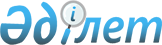 "2008 жылға арналған облыстық бюджет туралы" 2007 жылғы 14 желтоқсандағы N 3/28-ІV шешімге өзгерістер мен толықтырулар енгізу туралы
					
			Күшін жойған
			
			
		
					Шығыс Қазақстан облыстық мәслихатының 2008 жылғы 1 шілдедегі N 7/87-IV шешімі. Шығыс Қазақстан облысының Әділет департаментінде 2008 жылғы 11 шілдеде N 2487 тіркелді. Шешімнің қабылдау мерзімінің өтуіне байланысты қолдану тоқтатылды - ШҚО әділет департаменті 2009 жылғы 05 қаңтардағы N 0613-11 хатымен



      Қазақстан Республикасы Бюджет кодексінің 
 115-бабына 
, "Қазақстан Республикасындағы жергілікті мемлекеттік басқару туралы" Қазақстан Республикасы Заңының 6-бабы 1-тармағының 
 1) тармақшасына 
, "Қазақстан Республикасы Үкіметінің 2007 жылғы 12 желтоқсандағы N 1223 қаулыға өзгерістер мен толықтырулар енгізу туралы" Қазақстан Республикасы Үкіметінің 2008 жылғы 13 маусымдағы N 580 
 қаулысына 
 сәйкес Шығыс Қазақстан облыстық мәслихаты 

ШЕШІМ ҚАБЫЛДАДЫ:





      1. "
 2008 жылға арналған облыстық бюджет туралы 
" Шығыс Қазақстан облыстық мәслихатының 2007 жылғы 14 желтоқсандағы N 3/28-ІV (Нормативтік құқықтық актілердің мемлекеттік тіркеу тізілімінде тіркелген N 2464, "Дидар" газетінің 2008 жылғы 10 қаңтардағы N 2-3, 2008 жылғы 12 қаңтардағы N 4, "Рудный Алтай" газетінің 2008 жылғы 10 қаңтардағы N 3-4 сандарында жарияланды, "2008 жылға арналған облыстық бюджет туралы" 2007 жылғы 14 желтоқсандағы N 3/28-ІV шешімге өзгерістер мен толықтырулар енгізу туралы" 2008 жылғы 29 қаңтардағы N 4/49-ІV, Нормативтік құқықтық актілердің мемлекеттік тіркеу тізілімінде N 2473 болып тіркелген 
 шешімімен 
, "Дидар" газетінің 2008 жылғы 14 ақпандағы N 19-20, "Рудный Алтай" газетінің 2008 жылғы 14 ақпандағы N 23-24, 2008 жылғы 16 ақпандағы N 25-26 сандарында жарияланды, "2008 жылға арналған облыстық бюджет туралы" 2007 жылғы 14 желтоқсандағы N 3/28-ІV шешімге өзгерістер енгізу туралы" 2008 жылғы 8 сәуірдегі N 5/62-ІV, Нормативтік құқықтық актілердің мемлекеттік тіркеу тізілімінде N 2479 болып тіркелген 
 шешімімен 
 енгізілген өзгерістері және толықтыруларымен, "Дидар" газетінің 2008 жылғы 26 сәуірдегі N 55-56,  2008 жылғы 29 сәуірдегі N 57-58, "Рудный Алтай" газетінің 2008 жылғы 26 сәуірдегі N 63, 2008 жылғы 29 сәуірдегі N 64-65 сандарында жарияланды) шешіміне мынадай өзгерістер мен толықтырулар енгізілсін:




      1) 1-тармақ мынадай редакцияда жазылсын: 



      "1. 2008 жылға арналған облыстық бюджет 1 қосымшаға сәйкес мынадай көлемде бекітілсін:



      1) кірістер - 88142330,1 мың теңге, соның ішінде: 



      салықтық түсімдер - 18196502,0 мың теңге; 



      салықтық емес түсімдер - 378773,0 мың теңге;  



      негізгі капиталды сатудан түсетін түсімдер - 650000 мың теңге;  



      трансферттердің түсімі - 68917055,1 мың теңге;



      2) шығыстар - 89042007,3 мың теңге;  



      3) операциялық сальдо - -899677,2 мың теңге; 



      4) таза бюджеттік кредит беру - 2376727,0 мың теңге, соның ішінде: 



      бюджеттік кредиттер - 2398000,0 мың теңге; 



      бюджеттік кредиттерді өтеу - 21273,0 мың теңге; 



      5) қаржы активтерімен жасалатын операциялар бойынша сальдо - 791000,0 мың теңге: 



      қаржы активтерін сатып алу - 791000,0 мың теңге;



      мемлекеттің қаржы активтерін сатудан түсетін түсімдер - 0;



      6) бюджет тапшылығы (профициті) - -4067404,2 мың теңге; 



      7) бюджет тапшылығын қаржыландыру (профицитті пайдалану) - 4067404,2 мың теңге.";




      2) 2-тармақ мынадай редакцияда жазылсын:



      "2. Облыстық бюджетке әлеуметтік салық, төлем көзінен салық салынатын табыстардан ұсталатын жеке табыс салығы, төлем көзінен салық салынатын шетелдік азаматтар табыстарынан ұсталатын жеке табыс салығы бойынша қалалар мен аудандар үшін 2008 жылға арналған есептеулер нормативі мынадай мөлшерлерде белгіленсін:




      3) 2-1-тармақ мынадай мазмұнмен толықтырылсын:



      "2-1. 2008 жылға арналған қалалар мен аудандардың бюджеттеріне қызметін біржолғы талон бойынша жүзеге асыратын жеке тұлғалардан алынатын жеке табыс салығы, төлем көзінен салық салынбайтын табыстардан ұсталатын жеке табыс салығы, төлем көзінен салық салынбайтын шетелдік азаматтар табыстарынан ұсталатын жеке табыс салығының есептеулері 100 пайыз мөлшерінде белгіленсін.";




      4) 5-1-тармақта:



      алтыншы азатжолда "күрделі" сөзінен кейін "және орташа" сөзімен толықтырылсын;



      мынадай мазмұнда жиырмасыншы, жиырма бірінші азатжолдармен толықтырылсын:



      "еңбекақы төлеудің минимальды мөлшері ұлғаюына байланысты жергілікті бюджеттердің жоғалтуларына өтемақыға - 385244 мың теңге;



      жергілікті атқарушы органдардың мемлекеттік білім тапсырыстарының негізінде техникалық және кәсіби, орта білімнен кейінгі мекемелерінде оқитындарға стипендия төлеуге - 18321 мың теңге";




      5) 5-2-тармақта:



      үшінші азатжолда "220775" сандары "196998" сандарымен ауыстырылсын;



      төртінші азатжолда "447000" сандары "574000" сандарымен ауыстырылсын;



      сегізінші азатжолда "3450018" сандары "3590734" сандарымен ауыстырылсын;



      тоғызыншы азатжолда "4959942" сандары "4773005" сандарымен ауыстырылсын;



      мынадай мазмұнда он үшінші азатжолмен толықтырылсын:



      "жылу-энергетика жүйесін дамытуға - 1597105 мың теңге";




      6) 5-4-тармақ мынадай мазмұнда сегізінші азатжолмен толықтырылсын:



      "15 қосымшаға сәйкес еңбекақы төлеудің минимальды мөлшері ұлғаюына байланысты жергілікті бюджеттердің жоғалтуларына өтемақыға - 181165 мың теңге";




      7) 5-5-тармақта:



      үшінші азатжолда "129725" сандары "112263" сандарымен ауыстырылсын;



      төртінші азатжолда "447000" сандары "574000" сандарымен ауыстырылсын;



      мынадай мазмұнда тоғызыншы азатжолмен толықтырылсын:



      "Семей қаласының бюджетіне жылу-энергетика жүйесін дамытуға -404400 мың теңге.";




      8) 8-тармақта:



      екінші азатжолда "156600" сандары "135600" сандарымен ауыстырылсын;



      төртінші азатжолда "21600" сандары "42600" сандарымен ауыстырылсын;




      9) 12-тармақта "4158697" сандары "4797058" сандарымен ауыстырылсын;




      10) 1, 5, 10, 11, 12 қосымшалар осы шешімнің 1, 2, 3, 4, 5 қосымшаларына сәйкес жаңа редакцияда жазылсын;




      11) 15 қосымша осы шешімнің 6 қосымшасына сәйкес толықтырылсын.




      2. Осы шешім 2008 жылғы 1 қаңтардан бастап қолданысқа енгізіледі.


      Сессия төрағасы, 




      Шығыс Қазақстан облыстық 




      мәслихатының хатшысы                      В. АХАЕВ





Шығыс Қазақстан облыстық мәслихатының



2008 жылғы 1 шілдедегі



N 7/87-ІV шешіміне 1 қосымша

Шығыс Қазақстан облыстық мәслихатының



2007 жылғы 14 желтоқсандағы



N 3/28-ІV шешіміне 1 қосымша



2008 жылға арналған облыстық бюджет






                                                                                           Шығыс Қазақстан облыстық мәслихатының



2008 жылғы 1 шілдедегі



N 7/87-ІV шешіміне 2 қосымша



 



Шығыс Қазақстан облыстық мәслихатының



2007 жылғы 14 желтоқсандағы



N 3/28-ІV шешіміне 5 қосымша



Аудандар (облыстық маңызы бар қалалар) бюджеттеріне






облыстық бюджеттен берілетін трансферттер



кестенің жалғасы




Шығыс Қазақстан облыстық мәслихатының



2008 жылғы 1 шілдедегі



N 7/87- ІV шешіміне 3 қосымша

Шығыс Қазақстан облыстық мәслихатының



2007 жылғы 14 желтоқсандағы



N 3/28-IV шешіміне 10 қосымша



Электрондық үкімет шеңберінде адами капиталды дамытуға аудандар






(облыстық маңызы бар қалалар) бюджеттерін дамытуға нысаналы трансферттер






Шығыс Қазақстан облыстық мәслихатының



2008 жылғы 1 шілдедегі



N 7/87-IV шешіміне 4 қосымша

Шығыс Қазақстан облыстық мәслихатының



2007 жылғы 14 желтоқсандағы



N 3/28-IV шешіміне 11 қосымша



Қазақстан Республикасындағы Тұрғын үй құрылысының 2008-2010 жылдарға арналған мемлекеттік бағдарламасына сәйкес мемлекеттік коммуналдық тұрғын үй қорының тұрғын үй құрылысына аудандар (облыстық маңызы бар қалалар) бюджеттерін дамытуға нысаналы трансферттер






Шығыс Қазақстан облыстық мәслихатының



2008 жылғы 1 шілдедегі



N 7/87-ІV шешіміне 5 қосымша

Шығыс Қазақстан облыстық мәслихатының



2007 жылғы 14 желтоқсандағы



N 3/28-IV шешіміне 12 қосымша



Қазақстан Республикасындағы Тұрғын үй құрылысының 2008-2010 жылдарға арналған мемлекеттік бағдарламасына сәйкес инженерлік-коммуникациялық инфрақұрылымды дамыту және жайластыруға аудандар (облыстық маңызы бар қалалар) бюджеттерін дамытуға нысаналы трансферттер






Шығыс Қазақстан облыстық мәслихатының



2008 жылғы 1 шілдедегі



N 7/87-IV шешіміне 6 қосымша



 



Шығыс Қазақстан облыстық мәслихатының



2007 жылғы 14 желтоқсандағы



N 3/28-IV шешіміне 15 қосымша



Еңбекақы төлеудің минимальды мөлшері ұлғаюына байланысты жергілікті бюджеттердің жоғалтуларына өтемақыға нысаналы ағымдағы трансферттер



					© 2012. Қазақстан Республикасы Әділет министрлігінің «Қазақстан Республикасының Заңнама және құқықтық ақпарат институты» ШЖҚ РМК
				
Өскемен қаласына 

84,6 пайыз;

Риддер қаласына

22 пайыз;

Семей қаласына

16 пайыз;

Курчатов қаласына

16 пайыз;

Бородулиха ауданына

50,3 пайыз;

Глубокое ауданына

18,5 пайыз;

Шемонаиха ауданына

46,9 пайыз;

басқа аудандар бойынша

100 пайыз.";


Санат



Санат



Санат



Санат



Санат



С


ома


сы




(мың теңге)



Сынып



Сынып



Сынып



Сынып



С


ома


сы




(мың теңге)



Ішкі сынып



Ішкі сынып



Ішкі сынып



С


ома


сы




(мың теңге)



Ерекшелiк



Ерекшелiк



С


ома


сы




(мың теңге)



Кірістер а


тауы



С


ома


сы




(мың теңге)



1


.


 К


I


Р


IC


ТЕР



88142330,1



1


Салықтық  түсімдер


18196502,0



0


1



Т


абыс салығы



6889070,0


2

Жеке табыс салығы

6889070,0

01

Төлем көзінен ұсталатын жеке табыс салығы 

6889070,0


0


3



Әлеуметтi


к салық



7906191,0


1

Әлеуметтiк салық

7906191,0

01

Әлеуметтiк салық

7906191,0


0


5



Тауар


ларға, жұмыс


тарға және қызмет


тер көрсетуге


салынатын ішкі салықтар 



3401241,0


3

Табиғи және басқа ресурстарды   пайдаланғаны үшін түсетін түсімдер

3401241,0

03

Жер үсті көздеріндегі су ресурстарын пайдаланғаны үшін төлем

84940,0

04

Орманды пайдаланғаны үшін төлем

22532,0

16

Қоршаған ортаға эмиссия  үшін төленетін төлем 

3293769,0


2



Салықтық емес түсімдер



378773,0



0


1



Мемлекеттік 


меншіктен түс


етін


 кірістер



83420,0


1

Мемлекеттік кәсіпорындардың таза табыстары бөлігінен түсетін түсімдер

512,0

02

Мемлекеттік коммуналдық  кәсіпорындардың таза табыстары бөлігінен түсетін түсімдер

512,0

3

Мемлекет меншігіндегі мемлекеттік акциялар пакетіне дивидендтер

2410,0

02

Коммуналдық меншіктегі мемлекеттік акциялар пакетіне дивидендтер

2410,0

5

Мемлекет меншігіндегі мүлікті жалға беруден түсетін кірістер

61953,0

04

Коммуналдық меншіктегі мүлікті жалға беруден түсетін кірістер

61953,0

7

Мемлекеттік бюджеттен берілген кредиттер бойынша сыйақылар (мүдделер)

18545,0

06

Қарыз алушы-банктерге жергілікті бюджеттен берілген кредиттер бойынша сыйақылар (мүдделер)

18545,0


0


3



Мемлекеттік бюджеттен қаржыландырылатын мемлекеттік мекемелер ұйымдастыратын мемлекеттік сатып алулардан түсетін 


ақша



129,0


1

Мемлекеттік бюджеттен қаржыландырылатын мемлекеттік мекемелер ұйымдастыратын мемлекеттік сатып алулардан түсетін ақша

129,0

02

Жергілікті бюджеттен қаржыландырылатын мемлекеттік мекемелер ұйымдастыратын мемлекеттік сатып алулардан түсетін ақша

129,0


0


4



Мемлекеттік бюджеттен қаржыландырылатын, сондай-ақ Қазақстан Республикасы Ұлттық 




Б


анкінің бюджеті (шығыстар сметасы) есебінен  ұсталатын және қаржыландырылатын  мемлекеттік мекемелер салатын айыппұлдар, өсімпұлдар, санкциялар, өндіріп алулар


, түсімдерден басқа


284524,0

1

Мемлекеттік бюджеттен қаржыландырылатын, сондай-ақ Қазақстан Республикасы Ұлттық Банкінің бюджеті (шығыстар сметасы) есебінен ұсталатын және қаржыландырылатын  мемлекеттік мекемелер салатын айыппұлдар, өсімпұлдар, санкциялар, өндіріп алулар, түсімдерден басқа

284524,0

05

Жергілікті мемлекеттік органдар салатын әкімшілік айыппұлдар, өсімпұлдар, санкциялар, өндіріп алулар

284524,0


0


6



Басқа да салықтық емес түсімдер



10700,0


1

Басқа да салықтық емес түсімдер

10700,0

09

Жергілікті бюджетке басқа да салықтық емес түсімдер

10700,0


3



Негізгі капиталды сатудан түсетін түсімдер



650000,0



01


Мемлекеттік мекемелерге бекітілген мемлекеттік мүлікті сатудан түсетін түсімдер

650000,0

1

Мемлекеттік мекемелерге бекітілген мемлекеттік мүлікті сатудан түсетін түсімдер

650000,0

02

Жергілікті бюджеттен қаржыландырылатын мемлекеттік мекемелерге бекітілген мүлікті сатудан  түсетін түсімдер

650000,0


4



Т


рансферттер


 түсімі



68917055,1



01



Мемлекеттік басқарудың 


төменгі тұрған органдарынан түсетін трансферттер



585947,1



2


Аудандық (қалалық) бюджеттерден түсетін трансферттер

585947,1

02

Пайдаланылмаған (толық пайдаланылмаған) нысаналы трансферттерді қайтару 

585947,1


0


2



Мемлекеттік басқарудың жоғары тұрған органдарынан түсетін трансферттер



68331108,0


1

Республикалық бюджеттен түсетін трансферттер

68331108,0

01

Нысаналы ағымдағы трансферттер

7179529,0

02

Дамуға нысаналы трансферттер

14215266,0

03

Субвенциялар 

46936313,0


Функционалдық


 топ



Функционалдық


 топ



Функционалдық


 топ



Функционалдық


 топ



Функционалдық


 топ



Функционалдық


 топ



С


ома


сы




(мың теңге)



Кіші функция



Кіші функция



Кіші функция



Кіші функция



Кіші функция



С


ома


сы




(мың теңге)



Әкімші



Әкімші



Әкімші



Әкімші



С


ома


сы




(мың теңге)



Бағдарлама



Бағдарлама



Бағдарлама



С


ома


сы




(мың теңге)



Кіші бағдарламасы



Кіші бағдарламасы



С


ома


сы




(мың теңге)



Шығындар


 а


тау


ы



С


ома


сы




(мың теңге)



ІІ. Шығындар



89042007,3



1



Жалпы сипаттағы мемлекетт


i


к қызмет


тер



2177352,4



0


1



Мемлекетті


к


 басқарудың жалпы 


функцияларын


 орын


д


а


йтын өкіл


етті,


 атқарушы және басқа


 да 


органдар



1384852,5


110


Облыс мәслихатының аппараты



30282,4


001

Облыс мәслихатының қызметін қамтамасыз ету

30282,4

003

Жергілікті органдардың аппараттары

23545,0

007

Мемлекеттік қызметшілердің біліктілігін арттыру

350,0

009

Мемлекеттік органдарды материалдық-техникалық жарақтандыру

2387,4

100

Депутаттық қызмет

4000,0

120


Облыс әк


i


м


інің 


аппараты



1354570,1


001

Облыс әкімінің қызметін қамтамасыз ету

1233264,1

003

Жергілікті органдардың аппараттары

532162,8

007

Мемлекеттік қызметшілердің біліктілігін арттыру 

33627,0

008

Мемлекеттік органдардың ғимараттарын, үй-жайлары мен имараттарын күрделі жөндеу

142154,3

009

Мемлекеттік органдарды материалдық-техникалық жарақтандыру

525320,0

002

Ақпараттық жүйелер құру

112460,0

113

Жергілікті бюджеттерден трансферттер

8846,0


0


2



Қаржы қызметі



682140,9


257


Облыстың қаржы 


басқармасы



682140,9


001

Қаржы басқармасының қызметін қамтамасыз ету

90188,9

003

Жергілікті органдардың аппараттары

87503,0

008

Мемлекеттік органдардың ғимараттарын, үй-жайлары мен имараттарын күрделі жөндеу

313,2

009

Мемлекеттік органдарды материалдық-техникалық жарақтандыру

2372,7

002

Ақпараттық жүйелер құру

1426,0

009

Коммуналдық меншікті жекешелендіруді ұйымдастыру

6098,6

010

Коммуналдық меншікке түскен мүлікті есепке алу, сақтау, бағалау және сату 

2927,4

113

Жергілікті бюджеттерден  трансферттер

581500,0


0


5



Жоспарлау және статистикалық қызмет



87537,0


258


Облыстың экономика және бюджеттік жоспарлау 


басқармасы



87537,0


001

Экономика және бюджеттік жоспарлау басқармасының қызметін қамтамасыз ету

87537,0

003

Жергілікті органдардың аппараттары

84262,0

009

Мемлекеттік органдарды материалдық-техникалық жарақтандыру

3275,0


09



Жалпы сипаттағы өзге де мемлекеттiк қызметтер



22822,0



120



Облыс әк


i


м


інің 


аппараты


22822,0

008

Мемлекеттік қызметшілерді компьютерлік сауаттылыққа оқытуға аудандар (облыстық маңызы бар қалалар) бюджеттеріне дамуға берілетін нысаналы трансферттер

22822,0


2



Қорғаныс



442244,0



0


1



Әскери мұқтаждықтар



44283,0



250



Облыстың жұмылдыру 


дайындығы, азаматтық қорғаныс және авариялар мен  дүлей апаттардың  алдын алуды және жою


ды ұйымдастыру басқармасы



44283,0


003

Жалпыға әскери міндетті өтеу шеңберіндегі іс-шаралар

17845,0

007

Облыс көлеміндегі аумақтық қорғанысты және аумақтық қорғануды дайындау

26438,0


0


2



Төтенше жағдайлар


 жөніндегі жұмыстарды ұйымд


а


стыру



397961,0


250


Облыстың жұмылдыру 


дайындығы, азаматтық қорғаныс және авариялар мен дүлей апаттардың  алдын алуды және жою


ды ұйымдастыру басқармасы



325797,0


001

Жұмылдыру дайындығы, азаматтық қорғаныс және авариялар дүлей  апаттардың алдын алуды  және жоюды ұйымдастыру басқармасының қызметін қамтамасыз ету

27568,0

003

Жергілікті органдардың аппараттары

26772,0

009

Мемлекеттік органдарды материалдық-техникалық жарақтандыру

796,0

004

Облыс көлеміндегі азаматтық қорғаныс  іс-шаралары

54773,0

005

Облыс көлеміндегі жұмылдыру дайындығы және жұмылдыру

19442,0

006

Облыс көлеміндегі төтенше жағдайлардың алдын алу және жою

224014,0

100

Суда құтқару қызметі

87255,0

101

Төтенше жағдайлардың алдын алу және жою жөніндегі іс-шаралар 

136759,0

271


Облыстың құрылыс 


басқармасы  



72164,0


002

Жұмылдыру дайындығы және төтенше жағдайлар  нысандарын дамыту

3995,0

036

Халықты, объектілер мен аумақтарды табиғи және төтенше апаттардан инженерлік қорғау жөнінде жұмыстар жүргізу

68169,0


3



Қоғамдық тәртіп, қауіпсіздік, құқықтық, сот, қылмыстық-атқару қызметі



5120694,5



0


1



Құқық қорғау қызметі



5120694,5


252


Облыстық 


бюджеттен қаржыландырыла


т


ын 


i


шк


i


 ic


тер атқарушы органы



4999807,5


001

Облыстық бюджеттен қаржыландырылатын ішкі істер атқарушы органының қызметін қамтамасыз ету

4808684,5

003

Жергілікті органдардың аппараттары

3782326,0

007

Мемлекеттік қызметшілердің біліктілігін көтеру 

153,0

008

Мемлекеттік органдардың ғимараттарын, үй-жайлары мен имараттарын күрделі жөндеу 

58400,0

009

Мемлекеттік органдарды материалдық-техникалық жарақтандыру

967805,5

002

Облыс аумағында қоғамдық тәртiпті қорғау және қоғамдық қауiпсiздiктi  қамтамасыз ету

186623,0

100

Медициналық айықтырғыштар және медициналық айықтырғыштардың жұмысын ұйымдастыратын полиция бөлімшелері 

93968,0

101

Кәмелетке толмағандарды уақытша оқшаулау, бейiмдеу және оңалту орталығы

43227,0

102

Белгiленген тұрғылықты жері және құжаттары жоқ адамдар үшiн қабылдау-орналастыру орындары

30694,0

103

Әкiмшiлiк тәртiпте  тұтқындалған адамдарға арналған арнайы қабылдау орындары

18734,0

003

Қоғамдық тәртіпті қорғауға қатысатын азаматтарды көтермелеу

4500,0

271


Облыстың құрылыс 


басқармасы



120887,0


003

Ішкі істер органдарының  нысандарын дамыту 

120887,0


4



Б


i


л


i


м


 беру  



12136115,6



0


2



Бастауыш, негізгі орта және жалпы орта білім беру



3844783,6


260


Облыстың дене


 шынықтыр


у және спорт басқармасы 



1194778,6


006

Балалар мен жасөспірімдерге спорт бойынша қосымша білім беру

1151722,6

007

Мамандандырылған білім беру ұйымдарында спорттағы дарынды балаларға жалпы білім беру

43056,0

261


Облыстың білім 


басқармасы 



2650005,0


003

Арнайы білім беретін оқу бағдарламалары бойынша жалпы білім беру

839745,0

006

Мамандандырылған білім беру ұйымдарында  дарынды балаларға жалпы білім беру

708219,0

018

Жаңадан іске қосылатын білім беру объектілерін ұстауға аудандар (облыстық маңызы бар қалалар) бюджеттеріне берілетін нысаналы ағымдағы трансферттер

9708,0

026

Аудандар (облыстық маңызы бар қалалар) бюджеттеріне білім беру саласында мемлекеттік жүйенің жаңа технологияларын енгізуге берілетін нысаналы ағымдағы трансферттер

531009,0

101

Аудандар (облыстық маңызы бар қалалар) бюджеттеріне бастауыш, негізгі орта және жалпы орта білім берудің мемлекеттік жүйесіне интерактивті оқыту жүйесін енгізуге берілетін нысаналы ағымдағы трансферттер

531009,0

048

Аудандардың (облыстық маңызы бар қалалардың) бюджеттеріне бастауыш, негізгі орта және жалпы орта білім беретін мемлекеттік мекемелердегі физика, химия, биология кабинеттерін оқу жабдығымен жарақтандыруға берілетін нысаналы ағымдағы трансферттер

428333,0

058

Аудандардың (облыстық маңызы бар қалалардың) бюджеттеріне бастауыш, негізгі орта және жалпы орта білім беретін мемлекеттік мекемелерде лингафондық және мультимедиалық кабинеттер құруға берілетін нысаналы ағымдағы трансферттер

132991,0


0


4



Т


ехникалық және кәсіптік, орта білімнен кейінгі білім беру



2695054,0


253


Облыстың денсаулық сақтау 


басқармасы 



142105,0


024

Техникалық және кәсіптік білім беру ұйымдарында мамандар даярлау

139599,0

026

Жергілікті атқарушы органдардың мемлекеттік білім тапсырыстарының негізінде техникалық және кәсіби, орта білімнен кейінгі мекемелерінде оқитындарға стипендия төлеуге нысаналы ағымдағы трансферттер

2506,0

261


Облыстың білім 


басқармасы  



2552949,0


024

Техникалық және кәсіптік білім беру ұйымдарында мамандар даярлау

2537134,0

100

Кәсіптік лицейлерде мамандар даярлау

1512698,0

101

Колледждерде мамандар даярлау

1024436,0

031

Жергілікті атқарушы органдардың мемлекеттік білім тапсырыстарының негізінде техникалық және кәсіби, орта білімнен кейінгі мекемелерінде оқитындарға стипендия төлеуге нысаналы ағымдағы трансферттер

15815,0


0


5



Мамандарды қайта даярлау және біліктіліктерін арттыру



195194,0


252


Облыстық 


бюджеттен қаржыландырылатын 


i


шк


i


 ic


тер


 атқарушы органы



94535,0


007

Кадрлардың біліктілігін арттыру және қайта даярлау

94535,0

253


Облыстың 


денсаулық сақтау басқармасы



16239,0


003

Кадрлардың біліктілігін арттыру және қайта даярлау

16239,0

261


Облыстың білім 


басқармасы



84420,0


010

Кадрлардың біліктілігін арттыру және қайта даярлау

84420,0


0


9



Білім беру


 саласындағы басқа да 


қызметтер



5401084,0


261


Облыстың білім 


басқармасы



687318,0


001

Білім басқармасының қызметін қамтамасыз ету

47576,0

003

Жергілікті органдардың аппараттары

42097,0

009

Мемлекеттік органдарды материалдық-техникалық жарақтандыру

5479,0

002

Ақпараттық жүйе құру

850,0

004

Білім берудің мемлекеттік облыстық мекемелерінде білім беру жүйесін ақпараттандыру

131460,0

005

Облыстық мемлекеттiк бiлiм беру ұйымдары үшін оқулықтар, оқу-әдістемелік кешендерін сатып алу және жеткізіп беру

24347,0

007

Облыс көлемінде мектеп олимпиадаларын және мектептен тыс іс-шаралар өткізу

65307,0

011

Балалар мен жасөcпiрiмдердiң психикалық денсаулығын тексеру және  халыққа психологиялық-медициналық-педагогикалық консультациялық көмек көрсету 

44907,0

012

Дамуында проблемалары бар балалар мен жасөспірімдерді оңалту және әлеуметтік бейімдеу

42518,0

014

Аудандар (облыстық маңызы бар қалалар) бюджеттеріне дамуға электрондық үкімет шеңберінде адами капиталды дамытуға берілетін нысаналы трансферттер

112263,0

113

Жергілікті бюджеттерден түсетін трансферттер

133355,0

116

Электрондық үкімет шеңберінде адами капиталды дамыту

84735,0

011

Республикалық бюджеттен берілетін трансферттер есебiнен

84735,0

271


Облыстың құрылыс 


басқармасы  



4713766,0


005

Білім беру нысандарын дамыту

4713766,0

011

Республикалық бюджеттен берілетін трансферттер есебiнен

3590734,0

015

Жергілікті бюджет қаражаты есебінен 

1123032,0


5



Денсаулық сақтау



29093019,9



0


1



Кең бейінді ауруханалар



8499077,9


253


Облыстың д


енсаулық сақтау 


басқармасы



8499077,9


004

Бастапқы медициналық-санитарлық көмек көрсету мамандарының және денсаулық сақтау ұйымдарының жолдамасы бойынша стационарлық медициналық көмек көрсету 

8499077,9

011

Республикалық бюджеттен берілетін трансферттер есебiнен

780596,0

015

Жергілікті бюджет қаражаты есебінен 

7718481,9


0


2



Халықтың денсаулығын 


сақтау



1542046,5


253


Облыстың д


енсаулық сақтау 


басқармасы



72


7


648,0


005

Жергiлiктi денсаулық сақтау ұйымдары үшін қан, оның компоненттері мен препараттарын  өндiру 

505665,0

015

Жергілікті бюджет қаражаты есебінен 

505665,0

006

Ана мен баланы қорғау

205239,0

100

Балалар үйлері

205239,0

007

Салауатты өмір салтын насихаттау

15922,0

017

Шолғыншы эпидемиологиялық қадағалау жүргізу үшін тест-жүйелер сатып алу

822,0

269


Облыстың мемлекеттік санитарлық-эпидемиологиялық қадағалау 


басқармасы



814398,5


001

Мемлекеттік санитарлық-эпидемиологиялық қадағалау басқармасының қызметін қамтамасыз ету

493133,5

003

Жергілікті органдардың аппараттары

462584,0

009

Мемлекеттік органдарды материалдық-техникалық жарақтандыру 

30549,5

002

Халықтың санитарлық-эпидемиологиялық салауаттылығы  

301919,0

102

Санитарлық-эпидемиологиялық сараптама орталықтарының қызметін қамтамасыз ету

301919,0

003

Індеттерге қарсы күрес 

19346,0


0


3



Мамандандырылған медициналық көмек



5431821,0



269



Облыстың мемлекеттік санитарлық-эпидемиологиялық қадағалау 


басқармасы



257131,0


007

Халыққа иммундық алдын алуды жүргізу үшін дәрілік заттарды, вакциналарды және басқа иммунды биологиялық препараттарды орталықтандырылған сатып алу  


257131,0


011

Республикалық бюджеттен берілетін трансферттер есебiнен

238739,0

015

Жергілікті бюджет қаражаты есебінен 

18392,0

253


Облыстың д


енсаулық сақтау 


басқармасы



5174690,0


009

Әлеуметтік елеулі және айналасындағылар үшін қауіпті аурулармен ауыратын адамдарға медициналық көмек көрсету      

3986594,0

011

Республикалық бюджеттен берілетін трансферттер есебiнен

27682,0

015

Жергілікті бюджет қаражаты есебінен 

3958912,0

019

Туберкулез ауруларын туберкулез ауруларына қарсы препараттарымен қамтамасыз ету

130160,0

011

Республикалық бюджеттен берілетін трансферттер есебiнен

130160,0

020

Диабетпен ауыратын адамдарды диабетке қарсы препараттармен қамтамасыз ету

515540,0

011

Республикалық бюджеттен берілетін трансферттер есебiнен

346920,0

015

Жергілікті бюджет қаражаты есебінен 

168620,0

021

Онкологиялық ауруларды химия препараттарымен қамтамасыз ету

460833,0

011

Республикалық бюджеттен берілетін трансферттер есебiнен

413204,0

015

Жергілікті бюджет қаражаты есебінен 

47629,0

022

Бүйрек қызметінің  жеткіліксіздігімен  ауыратындарды дәрі-дәрмек құралдарымен, диализаторлармен, шығын материалдарымен және бүйрегі алмастырылған ауруларды дәрі-дәрмек құралдарымен қамтамасыз ету

81563,0


0


4



Емханалар



708


4


612,4


253


Облыстың д


енсаулық сақтау 


басқармасы



708


4


612,4


010

Халыққа бастапқы   медициналық - санитарлық көмек көрсету

6310094,4

011

Республикалық бюджеттен берілетін трансферттер есебiнен

549422,0

015

Жергілікті бюджет қаражаты есебінен 

5760672,4

014

Халықтың жекелеген санаттарын амбулаториялық деңгейде дәрілік заттармен және мамандандырылған балалар және емдік тамақ өнімдерімен қамтамасыз ету

774518,0

100

Азаматтардың жекелеген санаттарын амбулаториялық емдеу деңгейінде жеңілдікті жағдайларда дәрілік заттармен қамтамасыз ету

178238,0

101

5 жасқа дейінгі балаларды амбулаториялық емдеу деңгейінде дәрі-дәрмекпен  қамтамасыз ету

84720,0

102

Жүкті әйелдерді құрамында темір және йод бар препараттармен қамтамасыз ету

79835,0

103

Созылмалы ауруларды амбулаториялық емдеу кезінде диспансерлік есепте тұрған балалар мен жасөспірімдерді дәрілік заттармен қамтамасыз ету

75511,0

104

Халықтың жекелеген санаттарын амбулаториялық деңгейде дәрілік заттармен және  мамандандырылған балалар және емдік тамақ өнімдерімен қамтамасыз ету

356214,0


0


5



Медициналық көмектің 


басқа 


да 


түрлері



1375777,5


253


Облыстың д


енсаулық сақтау 


басқармасы



1375777,5


011

Жедел және шұғыл көмек көрсету

1292866,0

011

Республикалық бюджеттен берілетін трансферттер есебiнен

10080,0

015

Жергілікті бюджет қаражаты есебінен 

1282786,0

012

Төтенше жағдайларда халыққа медициналық көмек  көрсету

82911,5

100

Төтенше жағдайларда халыққа медициналық көмек  көрсету

55932,0

101

Облыстық арнаулы  медициналық жабдықтау  базалары 

26979,5


0


9



Денсаулық сақтау саласын


д


ағы өзге де қызметтер



5159684,6


253


Облыстың д


енсаулық сақтау 


басқармасы



286791,6


001

Денсаулық сақтау  басқармасының қызметін қамтамасыз ету

92927,6

003

Жергілікті органдардың аппараттары

86665,0

009

Мемлекеттік органдарды материалдық-техникалық жарақтандыру 

6262,6

008

Қазақстан Республикасында ЖҚТБ індетінің алдын алу және қарсы күрес жөніндегі іс-шараларды іске асыру

90832,0

013

Патологоанатомиялық союды жүргізу

59482,0

016

Азаматтарды елді мекеннің шегінен тыс жерлерде емделуге тегін немесе жеңілдікпен жол жүруді қамтамасыз ету

4924,0

018

Ақпараттық талдау орталықтарының қызметін қамтамасыз ету 

38626,0

271


Облыстың құрылыс 


басқармасы



4872893,0


007

Денсаулық сақтау  нысандарын дамыту 

4872893,0

011

Республикалық бюджеттен берілетін трансферттер есебiнен

4773005,0

015

Жергілікті бюджет  қаражаттары есебінен 

99888,0


6



Әлеуметтiк көмек және әлеуметтiк қамсыздандыру 



3237024,9



0


1



Әлеуметтi


к қамсыз


дандыру



1957428,0


256


Облыстың 


жұмыспен қамту және әлеуметтік бағдарламаларды үйлестіру


басқармасы



1213964,0


002

Қарттар мен жалпы үлгідегі мүгедектерді әлеуметтік қамсыздандыру 

1213964,0

100

Ақыл-ой қабілеті төмен балаларға арналған интернат -үйлері

66303,0

101

Қарттар мен мүгедектерге арналған жалпы үлгідегі интернат-үйлері

512904,0

102

Психоневрологиялық интернаттар

502011,0

103

Мүгедек балаларды  оңалту және бейiмдеу орталығы

61292,0

104

Мүгедектерді оңалтуды жүзеге асыратын мекемелер

71454,0

261


Облыстың б


ілім 


басқармасы



702659,0


015

Жетімдерді, ата-анасының қамқорлығынсыз қалған балаларды әлеуметтiк қамсыздандыру

702659,0

100

Балалар үйлерi 

580141,0

102

Кәмелеттік жасқа толмаған балаларға арналған панажай

51738,0

103

Отбасы үлгісіндегі балалар ауылы

60833,0

104

Патронат тәрбиешілерге берілген баланы (балаларды) ұстау

9947,0

271


Облыстың құрылыс 


басқармасы 



40805,0


008

Әлеуметтік қамсыздандыру нысандарын дамыту

40805,0

015

Жергілікті бюджет  қаражаттары есебінен 

40805,0


0


2



Әлеуметтік көмек  



342066,0


256


Облыстың 


жұмыспен қамту және әлеуметтік бағдарламаларды үйлестіру


басқармасы



342066,0


003

Мүгедектерді әлеуметтiк қолдау

148066,0

103

Техникалық және өзге де  құралдармен қамтамасыз ету

58201,0

105

Мүгедектер мен ардагерлерді оңалту

11025,0

106

Протездеу бойынша медициналық қызметтер көрсету және протездік-ортопедиялық бұйымдармен қамтамасыз ету 

78840,0

020

Аудандар (облыстық маңызы бар қалалар) бюджеттеріне ең төменгі күнкөрістің мөлшері өскеніне байланысты мемлекеттік атаулы әлеуметтік көмегін және 18 жасқа дейінгі балаларға айсайынғы мемлекеттік жәрдемақыға берілетін ағымдағы нысаналы трансферттер

194000,0

100

Аудандар (облыстық маңызы бар қалалар) бюджеттеріне атаулы әлеуметтік мемлекеттік көмек көрсетуді төлеуге ағымдағы нысаналы трансферттер

111000,0

101

Аудандар (облыстық маңызы бар қалалар) бюджеттеріне табысы аз отбасылардағы 18 жасқа дейінгі балаларға мемлекеттік жәрдемақылар төлеуге ағымдағы нысаналы трансферттер

83000,0


0


9



Әлеуметтік көмек және әлеуметтік қамсыз


дандыру


 сала


с


ы


ндағы  


басқа да


 қызметтер



937530,9


256


Облыстың 


жұмыспен қамту және әлеуметтік бағдарламаларды үйлестіру


басқармасы



937530,9


001

Жұмыспен қамту және әлеуметтік бағдарламаларды үйлестіру басқармасының қызметін қамтамасыз ету

53837,9

003

Жергiлiктi органдардың аппараттары

49158,0

009

Мемлекеттік органдарды материалдық-техникалық жарақтандыру 

4679,9

113

Жергiлiктi бюджеттерден трансферттер

883693,0


7



Тұрғын үй-коммуналдық шаруашылық



4333277,6



01



Тұрғын үй шаруашылығы



1772000,0


271


Облыстың құрылыс 


басқармасы



1772000,0


010

Мемлекеттік коммуналдық тұрғын үй қорының тұрғын үйін салуға аудандар (облыстық маңызы бар қалалар) бюджеттеріне дамуға берілетін нысаналы трансферттер

574000,0

012

Аудандар (облыстық маңызы бар қалалардың) бюджеттеріне дамуға инженерлік коммуникациялық инфрақұрылымды дамытуға және жайластыруға берілетін трансферттер

1198000,0


02



К


оммуналдық шаруашылық



2561277,6


271


Облыстың құрылыс 


басқармасы



1274202,0


011

Сумен жабдықтау жүйесін дамытуға аудандар (облыстық маңызы бар қалалар) бюджеттеріне дамуға берілетін нысаналы трансферттер

1253602,0

030

Коммуналдық шаруашылық нысандарын дамыту

20600,0

015

Жергілікті бюджет қаражаты есебінен 

20600,0

279


Облыстың 


энергетика


 және коммуналдық шаруашылық басқармасы 



1287075,6


001

Облыстың энергетика және коммуналдық шаруашылық басқармасының қызметін қамтамасыз ету


31018,6


003

Жергiлiктi органдардың аппараттары

30161,0

009

Мемлекеттік органдарды материалдық-техникалық жарақтандыру 

857,6

113

Жергiлiктi бюджеттерден түсетін трансферттер

1256057,0


8



Мәдениет, спорт


, туризм


және ақпараттық кеңi


ст


i


к



2986426,3



0


1



Мәдениет саласындағы қызмет



1084703,5


262 


Облыстың мәдениет 


басқармасы



998230,5


001

Мәдениет басқармасының қызметін қамтамасыз ету

23267,5

003

Жергiлiктi органдардың аппараттары

19700,0

009

Мемлекеттік органдарды материалдық-техникалық жарақтандыру 

3567,5

003

Мәдени-бос уақыт жұмыстарын қолдау

165564,0

005

Тарихи-мәдени құндылықтарды сақтау және оларға қолжетімділікті қамтамасыз ету

329023,0

007

Театр және музыка өнерін қолдау

359232,0

113

Жергiлiктi бюджеттерден трансферттер

121144,0

271


Облыстың құрылыс 


басқармасы 



86473,0


016

Мәдениет нысандарын дамыту

86473,0

015

Жергілікті бюджет қаражаты есебінен 

86473,0


0


2



Спорт  



1181964,0


260


Облыстың дене шынықтыру және спорт басқармасы



501940,0


001

Дене шынықтыру және спорт басқармасының қызметін қамтамасыз ету 

22530,0

003

Жергiлiктi органдардың аппараттары

19660,0

009

Мемлекеттік органдарды материалдық-техникалық жарақтандыру 

2870,0

003

Облыс деңгейінде спорт жарыстарын өткiзу 

56679,0

004

Облыстық құрама командалар мүшелерін әртүрлі спорт түрлері бойынша республикалық және халықаралық спорт жарыстарына дайындау және қатыстыру  

202731,0

113

Жергiлiктi бюджеттерден трансферттер

220000,0

271


Облыстың құрылыс 


басқармасы 



680024,0


017

Дене шынықтыру және спорт нысандарын дамыту  

680024,0


0


3



Ақпараттық кеңістік



573700,3


259


Облыстың мұрағаттар және құжаттама


 басқармасы  



210327,3


001

Мұрағаттар және құжаттама басқармасының  қызметін қамтамасыз ету

21452,3

003

Жергiлiктi органдардың аппараттары

15888,0

008

Мемлекеттік органдардың ғимараттарын, үй-жайларын және имараттарын күрделі жөндеу

5000,0

009

Мемлекеттік органдарды материалдық-техникалық жарақтандыру 

564,3

002

Мұрағат қорының сақталуын  қамтамасыз ету 

188875,0

262


Облыстың мәдениет 


басқармасы  



140891,0


008

Облыстық кітапханалардың қызметін қамтамасыз ету

140891,0

263


Облыстың ішкі саясат 


басқармасы  



172993,0


002

Мемлекеттік ақпараттық саясатты бұқаралық ақпарат құралдары арқылы жүргізу 

172993,0

100

Мемлекеттік ақпараттық саясатты газеттер мен журналдар арқылы жүргізу 

77000,0

101

Мемлекеттік ақпараттық саясатты телерадио хабарлары арқылы жүргізу 

95993,0

264


Облыстың тілдерді дамыту басқармасы 



49489,0


001

Тілдерді дамыту басқармасының қызметін қамтамасыз ету 

21991,0

003

Жергiлiктi органдардың аппараттары

21510,0

009

Мемлекеттік органдарды материалдық-техникалық жарақтандыру

481,0

002


Мемлекеттік және Қазақстан халықтарының өзге тілдерін дамыту


27498,0


0


4


Туризм 


17350,0


265


Облыстың кәсіпкерлік және өнеркәсіп 


басқармасы  


17350,0

005

Туристік қызметті реттеу 

17350,0


0


9



Мәдениет


ті


, спорт


ты, туризмді


 және ақпараттық кеңi


ст


i


кті 


ұйымдастыру 


бойынша басқа да 


қызметтер



128708,5


263


І


шкі саясат басқармасы 



128708,5


001

Ішкі саясат  басқармасының қызметін қамтамасыз ету

100808,5

003

Жергілікті органдардың аппараттары

99639,0

009

Мемлекеттік органдарды материалдық-техникалық жарақтандыру 

1169,5

003

Жастар саясаты саласында өңірлік бағдарламаларды іске асыру 

27900,0


9



Отын-энергетика кешені және жер қойнауын пайдалану



2040028,8



09



Отын-энергетика кешені және жер қойнауын пайдалану


 саласындағы басқа да  қызметтер



2040028,8



271



Облыстың құрылыс басқармасы



404400,0


019

Жылу-энергетика жүйесін  дамытуға аудандар (облыстық маңызы бар қалалар) бюджеттерін дамытуға нысаналы трансферттер


404400,0



279



Облыстың 


энергетик


а және коммуналдық шаруашылық 


басқармасы



1635628,8


007

Жылу-энергетика кешенін  дамыту


1635628,8


011

Республикалық бюджеттен берілетін трансферттер есебiнен

1192705,0

015

Жергілікті бюджет қаражаты есебінен

442923,8


10



Ауыл


, су, орман, балық ш


аруашылығы


, ерекше қорғалатын табиғи а


у


мақтар,


 қоршаған орта мен жануарлар әлемін қорғау, жер қатынастары



3368119,5



0


1



Ауыл шаруашылығы



1882686,0


255


Облыстың ауыл шаруашылығы 


басқармасы  



1879686,0


001

Ауыл шаруашылығы  басқармасының қызметін қамтамасыз ету

55194,0

003

Жергілікті органдардың аппараттары

50854,0

009

Мемлекеттік органдарды материалдық-техникалық жарақтандыру 

4340,0

002

Тұқым шаруашылығын дамытуды қолдау

60228,0

011

Республикалық бюджеттен берілетін трансферттер есебiнен

60228,0


005


Республикалық меншікке жатпайтын ауыл шаруашылық ұйымдарын банкроттау рәсімін жүргізу  

1000,0

010

Мал шаруашылығын дамытуды қолдау

125302,0

011

Республикалық бюджеттен берілетін трансферттер есебiнен

125302,0

011

Өсімдік шаруашылығы өнімінің шығымдылығын және сапасын арттыру, көктемгі егіс және егін жинау жұмыстарын жүргізу үшін қажетті жанар-жағар май және басқа да тауар-материалдық құндылықтарының құнын арзандату

590503,0

011

Республикалық бюджеттен берілетін трансферттер есебiнен

590503,0

013

Мал шаруашылығы өнімдерінің өнімділігін және сапасын арттыру

1023158,0

011

Республикалық бюджеттен берілетін трансферттер есебiнен

1023158,0

014

Ауыл шаруашылығы тауарларын өндірушілерге су жеткізу жөніндегі қызметтердің құнын субсидиялау

17396,0

011

Республикалық бюджеттен берілетін трансферттер есебiнен

17396,0

016

Жемiс-жидек дақылдарының және жүзiмнің көп жылдық көшеттерiн отырғызу және өсiруді қамтамасыз ету

6905,0

011

Республикалық бюджеттен берілетін трансферттер есебiнен

6905,0

271


Облыстың құрылыс 


басқармасы



3000,0


020

Ауыл шаруашылығы нысандарындамыту

3000,0


0


2



Су шаруашылығы 



28418,0


254


Облыстың табиғи ресурстар және табиғат пайдалануды реттеу 


басқармасы 



5800,0


002

Су нысандарының су қорғау аймақтары мен алқаптарын белгілеу  

5800,0

255


Ауыл шаруашылығы


  басқармасы  


22618,0

009

Ауыз сумен жабдықтаудың баламасыз көздерi болып табылатын сумен жабдықтаудың аса маңызды топтық жүйелерiнен ауыз су беру жөніндегі қызметтердің құнын субсидиялау

22618,0

011

Республикалық бюджеттен берілетін трансферттер есебiнен

22618,0


0


3



Орман шаруашылығы



636536,0


254


Облыстың табиғи ресурстар және табиғат пайдалануды реттеу 


басқармасы  



636536,0


005

Ормандарды күзету, қорғау, ұдайы өндіру және орман өсіру

629769,0

006

Жануарлар әлемін қорғау

6767,0


0


5



Қоршаған ортаны қорғау  



794508,5


254


Облыстың табиғи ресурстар және табиғат пайдалануды реттеу 


басқармасы   



200445,5


001

Табиғи ресурстар және табиғат  пайдалануды реттеу басқармасының қызметін қамтамасыз ету

45237,5

003

Жергілікті органдардың аппараттары

43363,0

009

Мемлекеттік органдарды материалдық-техникалық жарақтандыру 

1874,5

008

Қоршаған ортаны қорғау бойынша іс-шаралар жүргізу 

155208,0

271


Облыстың құрылыс 


басқармасы


594063,0

022

Қоршаған ортаны қорғау нысандарын дамыту

594063,0

011

Республикалық бюджеттен берілетін трансферттер есебiнен

300000,0

015

Жергілікті бюджет қаражаты есебінен 

294063,0


0


6



Жер қатынастары



25971,0


251


Облыстың ж


ер қатынастары басқармасы



25971,0


001

Жер қатынастары басқармасының қызметін қамтамасыз ету 

25971,0

003

Жергiлiктi органдардың аппараттары

24909,0

009

Мемлекеттік органдарды материалдық-техникалық жарақтандыру 

1062,0


11



Өнеркәсіп, сәулет, қала құрылысы және құрылыс қызметі



1082439,7



0


2



Сәулет, қала құрылысы және құрылыс қызметі



1082439,7


267


Облыстың мемлекеттік сәулет-құрылысты бақылау 


басқармасы 



28692,9


001

Мемлекеттік сәулет-құрылысты бақылау басқармасының қызметін қамтамасыз ету

28692,9

003

Жергiлiктi органдардың аппараттары

27754,0

009

Мемлекеттік органдарды материалдық-техникалық жарақтандыру 

938,9

271


Облыстың құрылыс 


басқармасы



924627,8


001

Құрылыс басқармасының қызметін қамтамасыз ету

32081,8

003

Жергiлiктi органдардың аппараттары

30799,0

009

Мемлекеттік органдарды материалдық-техникалық жарақтандыру 

1282,8

113

Жергілікті бюджеттерден трансферттер 

892546,0

272


Облыстың сәулет және қала құрылысы 


басқармасы 



129119,0


001

Сәулет және қала құрылысы  басқармасының қызметін қамтамасыз ету 

25169,0

003

Жергiлiктi органдардың аппараттары 

23314,0

008

Мемлекеттік органдардың ғимараттарын, үй-жайларын және имараттарын күрделі жөндеу

1300,0

009

Мемлекеттік органдарды материалдық-техникалық жарақтандыру 

555,0

113

Жергілікті бюджеттерден трансферттер 

103950,0


12



Көл


i


к және 


коммуникация


лар



3028193,7



0


1



Автомобиль көлігі



1293639,0


268


Облыстың 


ж


олаушылар көлігі және автомобиль жолдары 


басқармасы 



1293639,0


003

Автомобиль жолдарының  қызметін қамтамасыз ету

1293639,0

011

Республикалық бюджеттен берілетін трансферттер есебiнен

1090000,0

015

Жергілікті бюджет қаражаты есебінен 

203639,0


0


4



Әуе көлігі



109382,0


268


Облыстың 


ж


олаушылар көлігі және автомобиль жолдары 


басқармасы 



109382,0


004

Жергілікті атқарушы органдардың шешімі бойынша тұрақты ішкі әуе тасымалдарын субсидиялау

109382,0


0


9



Көлік және коммуникация


лар


 саласындағы басқа да қызметтер 



1625172,7


268


Облыстың 


ж


олаушылар көлігі және автомобиль жолдары 


басқармасы 



1625172,7


001

Жолаушы көлігі және автомобиль жолдары басқармасының қызметін қамтамасыз ету

25670,7

003

Жергiлiктi органдардың аппараттары

24826,0

009

Мемлекеттік органдарды материалдық-техникалық жарақтандыру 

844,7

002

Көлік инфрақұрылымын дамыту

836000,0

011

Республикалық бюджеттен берілетін трансферттер есебiнен

709000,0

015

Жергілікті бюджет қаражаты есебінен 

127000,0

005

Әлеуметтік маңызы бар ауданаралық (қалааралық) бағыттарда жолаушыларды тасымалдауды ұйымдастыру

167535,0

113

Жергілікті бюджеттерден трансферттер 

595967,0


13



Басқалар



980794,8



0


1



Экономикалық қызметті реттеу



68551,8


265


Облыстың кәсіпкерлік және өнеркәсіп 


басқармасы 



68551,8


001

Кәсіпкерлік және өнеркәсіп басқармасының қызметін қамтамасыз ету

68551,8

003

Жергiлiктi органдардың аппараттары

66638,0

009

Мемлекеттік органдарды материалдық-техникалық жарақтандыру

1913,8


0


9



Басқалар  



912243,0


257


Облыстың қаржы 


басқармасы 



792965,0


012

Облыстық жергілікті атқарушы органының резервi


611800,0


100

Табиғи және техногендік сипаттағы төтенше жағдайларды жоюға арналған облыстың жергiлiктi атқарушы органының төтенше резервi 

135600,0

101

Шұғыл шығындарға арналған облыстық жергілікті атқарушы органының резерві

433600,0

102

Соттардың шешiмдерi бойынша мiндеттемелердi орындауға арналған облыстық жергілікті атқарушы органының резерві

42600,0

019

Еңбекақы төлеудің минимальды мөлшері ұлғаюына байланысты жергілікті бюджеттердің жоғалтуларына өтемақыға аудандар (облыстық маңызы бар қалалар) бюджеттеріне нысаналы ағымдағы трансферттер

181165,0

258


Облыстың э


кономика және бюджеттік жоспарлау 


басқармасы 



112778,0


003

Жергілікті бюджеттік инвестициялық жобалардың  (бағдарламалардың) техникалық-экономикалық негіздемелерін әзірлеу және оған сараптама жүргізу

112778,0

265


Облыстың кәсіпкерлік және өнеркәсіп 


басқармасы



6500,0


007

Индустриялық-инновациялық даму стратегиясын іске асыру 

6500,0


1


5



Т


рансферттер



19016275,6



0


1



Т


рансферттер



19016275,6


257


Облыстың қаржы 


басқармасы  



19016275,6


007

Субвенциялар

16320288,0

011

Пайдаланылмаған (толық пайдаланылмаған) нысаналы трансферттерді қайтару

2695987,6


III



Операциялық сальдо



-899677,2



IV


Таза бюджеттік кредит  беру 


2376727,0



Бюджеттік кредиттер


2398000,0


7



Тұрғын үй-коммуналдық шаруашылық



1123000,0



01



Тұрғын үй шаруашылығы



1123000,0


271


Облыстың құрылыс басқармасы



1123000,0


009

Тұрғын үй салуға және сатып алуға аудандар (облыстық маңызы бар қалалар) бюджеттеріне кредит беру

1123000,0


10



Ауыл


, су, орман, балық ш


аруашылығы


, ерекше қорғалатын табиғи а


у


мақтар,


 қоршаған орта мен жануарлар әлемін қорғау, жер қатынастары



550000,0



0


1



Ауыл шаруашылығы



550000,0


255


Ауыл шаруашылығы басқармасы



550000,0


003

Ауыл шаруашылығы  тауарларын өндiрушiлерге кредит беру

550000,0


13



Басқалар



725000,0



03



Кәсіпкерлік қызметті қолдау және 


бәсекелестікті қорғау



725000,0


265


Облыстың кәсіпкерлік және өнеркәсіп 


басқармасы



725000,0


010

Мемлекеттік инвестициялық саясатты іске асыруға "Шағын кәсіпкерлікті дамыту қоры" АҚ кредит беру

725000,0


0


5



Бюджеттік кредиттерді өтеу



21273,0


01

Бюджеттік кредиттерді өтеу

21273,0

1

Мемлекеттік бюджеттен берілген бюджеттік кредиттерді өтеу  

21273,0

06

Қарыз алушы банктерге жергілікті бюджеттен берілген бюджеттік кредиттерді өтеу 

21273,0


V



Қаржы активтерімен жасалатын операциялар бойынша сальдо



791000,0



Қаржы активтерін сатып алу



791000,0



13



Басқалар



791000,0



09



Басқалар



791000,0


257


Облыстың қаржы 


басқармасы



791000,0


005

Заңды тұлғалардың жарғылық капиталын қалыптастыру немесе ұлғайту

791000,0

015

Жергілікті бюджет қаражаты есебінен

791000,0


6


Мемлекеттің қаржы активтерін сатудан түсетін түсім


0,0


01

Мемлекеттің қаржы активтерін сатудан түсетін түсім

0,0

1

Мемлекеттің қаржы активтерін ел ішінде сатудан түсетін түсім

0,0


VI



Бюджет тапшылығы (профициті) 



-4067404,2



VII



Бюджет тапшылығын қаржыландыру (профициттi пайдалану)



4067404,2


N р/с

Атауы

Сомасы (мың теңге)

Облыс әкімі аппараты

Қаржы басқармасы

Құрылыс басқармасы  

Сәулет және қала құрылысы басқармасы

Жолаушылар көлігі және автомобиль жолдары басқармасы

1

2

3

4

5

6

7

8


Барлығы


4797058,0

8846,0

581500,0

892546,0

103950,0

595967,0

1


Абай ауданы 


118747,0

7000,0

0,0

11 000,0

0,0

10 000,0

соның ішінде:

Қарауыл аулында 2 пәтерлік үш тұрғын үйді салуға

11 000,0

11 000,0

Көкбай ауылы Шәкәрім көшесі, 27 үйдегі мәдениет үйінің ғимаратын сатып алуға

1 500,0

Оқу орындарын аяқтағаннан кейін селолар мен ауылдарда жұмыс істеуге ниет білдірген жас мамандарға (мұғалімдерге, дәрігерлерге) материалдық көмек көрсетуге

966,0

"Алтын алқа","Күміс алқа" белгілерімен марапатталған немесе  бұрын "Батыр ана" атағын алған және 1,2 дәрежелі "Ана даңқы" орденімен марапатталған көп балалы аналарға бір реттік материалдық көмек көрсетуге

3 585,0

4 немесе одан көп бірге тұратын кәмелетке толмаған балалары бар көп балалы аналарға бір реттік материалдық көмек көрсетуге

2 815,0

Азаматтардың кейбір санаттарына материалдық көмек көрсетуге (ҰОС қатысушыларға және мүгедектеріне, соғысқа қатысушыларға теңестірілген адамдарға, соғыс мүгедектеріне теңестірілген адамдарға)

10 000,0

Аз қамтылған отбасыларының балаларын жоғары оқу орындарында оқытуға (оқыту құны, стипендия, жатақханада тұруы)

3 381,0

"М.Әуезов мұражайына баратын жол 0-5 шақырым"  жолды орташа жөндеуге

10 000,0

10 000,0

Ғимаратты сатып алуға

65 500,0

Қоршаған ортаға эмиссия үшін төлем ставкасының ұлғаюына байланысты жергілікті бюджеттердің шығындарына өтемақыға  (бюджеттік мекемелер үшін)

10 000,0

7000,0

2


Аягөз ауданы 


119 287,0

0,0

0,0

32 835,0

0,0

0,0

соның ішінде:

Аягөз ауданы Аягөз қаласында Әріп Тәңірбергенев атындағы Тарихи-мәдени және әдеби-мемориалдық мұражайын салуға жобалау- сметалық құжаттама әзірлеу

6 300,0

6 300,0

Аягөз ауданы Аягөз қаласында Аягөз Балалар -жасөспірімдер спорт мектебі үшін күрес залының ғимаратын салу

20 000,0

20 000,0

Аягөз қаласы 9 шағын ауданында N 16  5 қабатты тұрғын үйдің инженерлік желілерін қайта жаңғыртуға және көріктендіруге 

6 535,0

6 535,0

Шынғожа аулында су құбыры желілерін күрделі жөндеуге

41 657,0

"Алтын алқа","Күміс алқа" белгілерімен марапатталған немесе  бұрын "Батыр ана" атағын алған және 1,2 дәрежелі "Ана даңқы" орденімен марапатталған көп балалы аналарға бір реттік материалдық көмек көрсетуге

10 960,0

4 немесе одан көп бірге тұратын кәмелетке толмаған балалары бар көп балалы аналарға бір реттік материалдық көмек көрсетуге

9 430,0

Оқу орындарын аяқтағаннан кейін селолар мен ауылдарда жұмыс істеуге ниет білдірген жас мамандарға (мұғалімдерге, дәрігерлерге) материалдық көмек көрсету

1 087,0

Азаматтардың кейбір санаттарына материалдық көмек көрсетуге (ҰОС қатысушыларға және мүгедектеріне, соғысқа қатысушыларға теңестірілген адамдарға, соғыс мүгедектеріне теңестірілген адамдарға)

16 014,0

Аз қамтылған отбасыларының балаларын жоғары оқу орындарында оқытуға (оқыту құны, стипендия, жатақханада тұруы)

4 723,0

Қоршаған ортаға эмиссия үшін төлем ставкасының ұлғаюына байланысты жергілікті бюджеттердің шығындарына өтемақыға  (бюджеттік мекемелер үшін) 

2 581,0

3


Бесқарағай ауданы


27 913,0

0,0

0,0

0,0

0,0

0,0

соның ішінде:

Оқу орындарын аяқтағаннан кейін селолар мен ауылдарда жұмыс істеуге ниет білдірген жас мамандарға (мұғалімдерге, дәрігерлерге) материалдық көмек көрсетуге

725,0

"Алтын алқа","Күміс алқа" белгілерімен марапатталған немесе  бұрын "Батыр ана" атағын алған және 1,2 дәрежелі "Ана даңқы" орденімен марапатталған көп балалы аналарға бір реттік материалдық көмек көрсетуге

2 750,0

4 немесе одан көп бірге тұратын кәмелетке толмаған балалары бар көп балалы аналарға бір реттік материалдық көмек көрсетуге

1 450,0

Азаматтардың кейбір санаттарына материалдық көмек көрсетуге (ҰОС қатысушыларға және мүгедектеріне, соғысқа қатысушыларға теңестірілген адамдарға, соғыс мүгедектеріне теңестірілген адамдарға)

12 719,0

Аз қамтылған отбасыларының балаларын жоғары оқу орындарында оқытуға (оқыту құны, стипендия, жатақханада тұруы)

5 148,0

Қоршаған ортаға эмиссия үшін төлем ставкасының ұлғаюына байланысты жергілікті бюджеттердің шығындарына өтемақыға (бюджеттік мекемелер үшін) 

5 121,0

4


Бородулиха ауданы


24 978,0

0,0

0,0

0,0

0,0

0,0

соның ішінде:

Оқу орындарын аяқтағаннан кейін селолар мен ауылдарда жұмыс істеуге ниет білдірген жас мамандарға (мұғалімдерге, дәрігерлерге) материалдық көмек көрсетуге

605,0

"Алтын алқа","Күміс алқа" белгілерімен марапатталған немесе  бұрын "Батыр ана" атағын алған және 1,2 дәрежелі "Ана даңқы" орденімен марапатталған көп балалы аналарға бір реттік материалдық көмек көрсетуге

1 500,0

4 немесе одан көп бірге тұратын кәмелетке толмаған балалары бар көп балалы аналарға бір реттік материалдық көмек көрсетуге

1 310,0

Азаматтардың кейбір санаттарына материалдық көмек көрсетуге (ҰОС қатысушыларға және мүгедектеріне, соғысқа қатысушыларға теңестірілген адамдарға, соғыс мүгедектеріне теңестірілген адамдарға)

13 688,0

Аз қамтылған отбасыларының балаларын жоғары оқу орындарында оқытуға (оқыту құны, стипендия, жатақханада тұруы)

7 875,0

5


Глубокое ауданы 


113 827,0

0,0

0,0

23 000,0

6 500,0

0,0

соның ішінде:

Глубокое ауданы Глубокое кентінде аудандық мәдениет үйін салуға жобалау- сметалық құжаттама әзірлеу

10 000,0

10 000,0

Глубокое ауданы Глубокое кентінің бас жоспарын әзірлеу

4 000,0

4 000,0

Глубокое кентінің жаңа құрылыс салынатын ықшам ауданын дамытудың қала құрылысы схемасын әзірлеуге (түпкілікті жоспарлау жобасы)

2 500,0

2 500,0

Глубокое кентінің магистральдық жылу желілерін күрделі жөндеуге

50 000,0

Карагужиха кентін электрмен қамтамасыз ету желілерін салуға

13 000,0

13 000,0

"Алтын алқа","Күміс алқа" белгілерімен марапатталған немесе  бұрын "Батыр ана" атағын алған және 1,2 дәрежелі "Ана даңқы" орденімен марапатталған көп балалы аналарға бір реттік материалдық көмек көрсетуге

1 270,0

4 немесе одан көп бірге тұратын кәмелетке толмаған балалары бар көп балалы аналарға бір реттік материалдық көмек көрсетуге

920,0

Азаматтардың кейбір санаттарына материалдық көмек көрсетуге (ҰОС қатысушыларға және мүгедектеріне, соғысқа қатысушыларға теңестірілген адамдарға, соғыс мүгедектеріне теңестірілген адамдарға)

28 980,0

Аз қамтылған отбасыларының балаларын жоғары оқу орындарында оқытуға (оқыту құны, стипендия, жатақханада тұруы)

2 371,0

Қоршаған ортаға эмиссия үшін төлем ставкасының ұлғаюына байланысты жергілікті бюджеттердің шығындарына өтемақыға (бюджеттік мекемелер үшін)

786,0

6


Жарма ауданы 


77 405,0

830,0

0,0

15 000,0

0,0

7 000,0

соның ішінде: 

Жаңаөзен ауылындағы Шәкенов атындағы орта мектептің аумағын көріктендіру (соның ішінде жобалау-сметалық құжаттама әзірлеу)

15 000,0

15 000,0

"Алтын алқа","Күміс алқа" белгілерімен марапатталған немесе  бұрын "Батыр ана" атағын алған және 1,2 дәрежелі "Ана даңқы" орденімен марапатталған көп балалы аналарға бір реттік материалдық көмек көрсетуге

6 570,0

4  немесе одан көп бірге тұратын кәмелетке толмаған балалары бар көп балалы аналарға бір реттік материалдық көмек көрсетуге

3 800,0

Оқу орындарын аяқтағаннан кейін селолар мен ауылдарда жұмыс істеуге ниет білдірген жас мамандарға (мұғалімдерге, дәрігерлерге) материалдық көмек көрсетуге

2 317,0

Азаматтардың кейбір санаттарына материалдық көмек көрсетуге (ҰОС қатысушыларға және мүгедектеріне, соғысқа қатысушыларға теңестірілген адамдарға, соғыс мүгедектеріне теңестірілген адамдарға)

13 094,0

Аз қамтылған отбасыларының балаларын жоғары оқу орындарында оқытуға (оқыту құны, стипендия, жатақханада тұруы)

9 205,0

Бағдаршам орнатуға

7 000,0

7 000,0

Қоршаған ортаға эмиссия үшін төлем ставкасының ұлғаюына байланысты жергілікті бюджеттердің шығындарына өтемақыға  (бюджеттік мекемелер  үшін)

20 419,0

830,0

7


Зырян ауданы


128 419,0

0,0

0,0

0,0

14 250,0

4 000,0

соның ішінде: 

Зырян ауданы Бұқтырма су қоймасы демалыс аймағын дамытудың бас жоспарын әзірлеу 

14 250,0

14 250,0

"Алтын алқа","Күміс алқа" белгілерімен марапатталған немесе бұрын "Батыр ана" атағын алған және 1,2 дәрежелі "Ана даңқы" орденімен марапатталған көп балалы аналарға бір реттік материалдық көмек көрсетуге

1 570,0

4 немесе одан көп бірге тұратын кәмелетке толмаған балалары бар көп балалы аналарға бір реттік материалдық көмек көрсетуге

1 520,0

Оқу орындарын аяқтағаннан кейін селолар мен ауылдарда жұмыс істеуге ниет білдірген жас мамандарға (мұғалімдерге, дәрігерлерге) материалдық көмек көрсетуге

1 449,0

Азаматтардың кейбір санаттарына материалдық көмек көрсетуге (ҰОС қатысушыларға және мүгедектеріне, соғысқа қатысушыларға теңестірілген адамдарға, соғыс мүгедектеріне теңестірілген адамдарға)

38 160,0

Аз қамтылған отбасыларының балаларын жоғары оқу орындарында оқытуға (оқыту құны, стипендия, жатақханада тұруы)

7 470,0

Зырян қаласының коммуналдық меншігіндегі жылу желілерін пайдалануды ұйымдастыруға

40 000,0

Серебрянск қаласының коммуналдық меншігіндегі жылу желілерін пайдалануды ұйымдастыруға

20 000,0

Қалааралық қоғамдық жолаушылар тасымалдауды ұйымдастыруға

4 000,0

4 000,0

8


Зайсан ауданы


70 066,0

0,0

0,0

41 029,0

0,0

0,0

соның ішінде:

Зайсан ауданы Зайсан қаласындағы стадионды қайта жаңғырту

25 000,0

25 000,0

Зайсан қаласы Кондюрин көшесіндегі бір пәтерлік 20 тұрғын үйге инженерлік желілер салуға

9 029,0

9 029,0

Зайсан қаласындағы жеке тұрғын үй құрылысына инженерлік желілер салуға жобалау- сметалық құжаттама әзірлеуге

7 000,0

7 000,0

"Алтын алқа","Күміс алқа" белгілерімен марапатталған немесе  бұрын "Батыр ана" атағын алған және 1,2 дәрежелі "Ана даңқы" орденімен марапатталған көп балалы аналарға бір реттік материалдық көмек көрсетуге

5 290,0

4 немесе одан көп бірге тұратын кәмелетке толмаған балалары бар көп балалы аналарға бір реттік материалдық көмек көрсетуге

5 070,0

Оқу орындарын аяқтағаннан кейін селолар мен ауылдарда жұмыс істеуге ниет білдірген жас мамандарға (мұғалімдерге, дәрігерлерге) материалдық көмек көрсетуге

724,0

Азаматтардың кейбір санаттарына материалдық көмек көрсетуге (ҰОС қатысушыларға және мүгедектеріне, соғысқа қатысушыларға теңестірілген адамдарға, соғыс мүгедектеріне теңестірілген адамдарға)

9 090,0

Аз қамтылған отбасыларының балаларын жоғары оқу орындарында оқытуға (оқыту құны, стипендия, жатақханада тұруы) 

8 863,0

9


Қатонқарағай ауданы


47 964,0

289,0

0,0

0,0

2 000,0

0,0

соның ішінде:  

Қатонқарағай ауданы Рахман қайнарлары демалыс аймағын дамытудың бас жоспарын әзірлеу

2 000,0

2 000,0

"Алтын алқа","Күміс алқа" белгілерімен марапатталған немесе  бұрын "Батыр ана" атағын алған және 1,2 дәрежелі "Ана даңқы" орденімен марапатталған көп балалы аналарға бір реттік материалдық көмек көрсетуге

5 080,0

4 немесе одан көп бірге тұратын кәмелетке толмаған балалары бар көп балалы аналарға бір реттік материалдық көмек көрсетуге

2 780,0

Оқу орындарын аяқтағаннан кейін селолар мен ауылдарда жұмыс істеуге ниет білдірген жас мамандарға (мұғалімдерге, дәрігерлерге) материалдық көмек көрсетуге

1 449,0

Азаматтардың кейбір санаттарына материалдық көмек көрсетуге (ҰОС қатысушыларға және мүгедектеріне, соғысқа қатысушыларға теңестірілген адамдарға, соғыс мүгедектеріне теңестірілген адамдарға)

7 212,0

Аз қамтылған отбасыларының балаларын жоғары оқу орындарында оқытуға (оқыту құны, стипендия, жатақханада тұруы)

7 443,0

Коммуналдық меншіктегі  жылу желілерін күрделі жөндеуге

20 000,0

Қоршаған ортаға эмиссия үшін төлем ставкасының ұлғаюына байланысты жергілікті бюджеттердің шығындарына өтемақыға  (бюджеттік мекемелер  үшін)

2 000,0

289,0

10


Күршім ауданы


65 152,0

0,0

0,0

15 880,0

0,0

10 000,0

соның ішінде:

Күршім ауданы құйған ауылында су құбыры желілерін қайта жаңғыртуға жобалау- сметалық құжаттама әзірлеу

7 000,0

Күршім ауданы Күршім аулында типтік аудандық мәдениет үйін салуға  жобалау- сметалық құжаттаманы түзету

10 280,0

10 280,0

Күршім ауданы Күршім аулында 16 пәтерлік  тұрғын үйді салуға жобалау- сметалық құжаттама әзірлеу

5 600,0

5 600,0

"Алтын алқа","Күміс алқа" белгілерімен марапатталған немесе  бұрын "Батыр ана" атағын алған және 1,2 дәрежелі "Ана даңқы" орденімен марапатталған көп балалы аналарға бір реттік материалдық көмек көрсетуге

5 280,0

4 немесе одан көп бірге тұратын кәмелетке толмаған балалары бар көп балалы аналарға бір реттік материалдық көмек көрсетуге

2 770,0

Оқу орындарын аяқтағаннан кейін селолар мен ауылдарда жұмыс істеуге ниет білдірген жас мамандарға (мұғалімдерге, дәрігерлерге) материалдық көмек көрсетуге

851,0

Азаматтардың кейбір санаттарына материалдық көмек көрсетуге (ҰОС қатысушыларға және мүгедектеріне, соғысқа қатысушыларға теңестірілген адамдарға, соғыс мүгедектеріне теңестірілген адамдарға)

6 865,0

Аз қамтылған отбасыларының балаларын жоғары оқу орындарында оқытуға (оқыту құны, стипендия, жатақханада тұруы)

9 738,0

Қоршаған ортаға эмиссия үшін төлем ставкасының ұлғаюына байланысты жергілікті бюджеттердіңшығындарына өтемақыға  (бюджеттік мекемелер  үшін)

6 768,0

Жолдарды жөндеуге

10 000,0

10 000,0

11


Көкпекті ауданы


30 485,0

0,0

0,0

0,0

0,0

0,0

соның ішінде:

Оқу орындарын аяқтағаннан кейін селолар мен ауылдарда жұмыс істеуге ниет білдірген жас мамандарға (мұғалімдерге, дәрігерлерге) материалдық көмек көрсетуге

1 329,0

"Алтын алқа","Күміс алқа" белгілерімен марапатталған немесе  бұрын "Батыр ана" атағын алған және 1,2 дәрежелі "Ана даңқы" орденімен марапатталған көп балалы аналарға бір реттік материалдық көмек көрсетуге

4 500,0

4 немесе одан көп бірге тұратын кәмелетке толмаған балалары бар көп балалы аналарға бір реттік материалдық көмек көрсетуге

2 555,0

Азаматтардың кейбір санаттарына материалдық көмек көрсетуге (ҰОС қатысушыларға және мүгедектеріне, соғысқа қатысушыларға теңестірілген адамдарға, соғыс мүгедектеріне теңестірілген адамдарға)

9 053,0

Аз қамтылған отбасыларының балаларын жоғары оқу орындарында оқытуға (оқыту құны, стипендия, жатақханада тұруы)

8 048,0

Қоршаған ортаға эмиссия үшін төлем ставкасының ұлғаюына байланысты жергілікті бюджеттердің шығындарына өтемақыға  (бюджеттік мекемелер үшін)

5 000,0

12


Риддер қаласы


99 625,0

0,0

0,0

0,0

0,0

7 000,0

соның ішінде: 

Риддер қаласы 1, 6, 7 тұрғын аудандарының канализация желілерін қайта жаңғырту 

58 100,0

"Алтын алқа","Күміс алқа" белгілерімен марапатталған немесе  бұрын "Батыр ана" атағын алған және 1,2 дәрежелі "Ана даңқы" орденімен марапатталған көп балалы аналарға бір реттік материалдық көмек көрсетуге

500,0

4 немесе одан көп бірге тұратын кәмелетке толмаған балалары бар көп балалы аналарға бір реттік материалдық көмек көрсетуге

495,0

Азаматтардың кейбір санаттарына материалдық көмек көрсетуге (ҰОС қатысушыларға және мүгедектеріне, соғысқа қатысушыларға теңестірілген адамдарға, соғыс мүгедектеріне теңестірілген адамдарға)

31 360,0

Оқу орындарын аяқтағаннан кейін селолар мен ауылдарда жұмыс істеуге ниет білдірген жас мамандарға (мұғалімдерге, дәрігерлерге) материалдық көмек көрсетуге

243,0

Аз қамтылған отбасыларының балаларын жоғары оқу орындарында оқытуға (оқыту құны, стипендия, жатақханада тұруы)

1 927,0

Қалааралық қоғамдық жолаушыларды тасымалдауды ұйымдастыруға  

7 000,0

7 000,0

13


Семей қаласы 


1643544,0

0,0

332000,0

60 700,0

81 200,0

150000,0

соның ішінде:

Семей қаласының бас жоспарын әзірлеу 

81 200,0

81 200,0

"Семей  Водоканал" МКК жарғылық капиталын ұлғайту

100 000,0

100 000,0

Семей қаласы Ертіс өзеніндегі көпірге қызмет көрсету жөніндегі кәсіпорынның жарғылық капиталын ұлғайту 

155 000,0

155 000,0

"Ертіс" спорт кешені" ЖШС заңды тұлғасының жарғылық капиталын ұлғайту

77 000,0

77 000,0

"Семей" Спорт клубы" КМҚК спорт шыларының спорттық шараларға қатысуына және ұстауға 

70 000,0

"Алтын алқа","Күміс алқа" белгілерімен марапатталған немесе  бұрын "Батыр ана" атағын алған және 1,2 дәрежелі "Ана даңқы" орденімен марапатталған көп балалы аналарға бір реттік материалдық көмек көрсетуге

11 210,0

4 немесе одан көп бірге тұратын кәмелетке толмаған балалары бар көп балалы аналарға бір реттік материалдық көмек көрсетуге

5 950,0

Азаматтардың кейбір санаттарына материалдық көмек көрсетуге (ҰОС қатысушыларға және мүгедектеріне, соғысқа қатысушыларға теңестірілген адамдарға, соғыс мүгедектеріне теңестірілген адамдарға)

151 386,0

Оқу орындарын аяқтағаннан кейін селолар мен ауылдарда жұмыс істеуге ниет білдірген жас мамандарға (мұғалімдерге, дәрігерлерге) материалдық көмек көрсетуге

1 920,0

Аз қамтылған отбасыларының балаларын жоғары оқу орындарында оқытуға (оқыту құны, стипендия, жатақханада тұруы)

6 378,0

Семей қаласының Шүлбі кентінің бас су тоғанын қайта жаңғырту бойынша жобалау-сметалық құжаттаманы түзетуге

2 800,0

Семей қаласында Шәкәрім Құдайбердиевтің 150-жылдығын тойлауға арналған іс-шараларды өткізуге

50 000,0

Семей қаласының 2008-2009 жылдары үздіксіз жылумен қамтылуын қамтамасыз ету үшін бірінші кезектегі жұмыстарды жүргізуге

500 000,0

Семей қаласының жылумен қамту объектілерін қайта жаңғырту және күрделі жөндеу бойынша жобалау-сметалық құжаттама әзірлеуге және сараптама жасауға

60 700,0

60 700,0

Қала жолдарын жөндеуге

150 000,0

150000,0

Төтенше жағдайлардың алдын-алу мақсатында Семей қаласын жылумен қамтуды қамтамасыз етуге

200 000,0

1-ЖЭС жобалау-сметалық құжаттамасын кешенді әзірлеуге Бірінші бөлім: бу және су қайнататын қазандық

20 000,0

14


Курчатов қаласы 


222 802,0

0,0

0,0

41 518,0

0,0

81 626,0

соның ішінде:

Курчатов қаласы Первомай көшесі, 28 тұрғын үйді қайта жаңғыртуға

41 518,0

41 518,0

Курчатов қаласында қазақ тілінде оқытатын мектеп ашу үшін бұрынғы  N1 КТМ ғимаратын күрделі жөндеу 

72 672,0

Азаматтардың кейбір санаттарына материалдық көмек көрсетуге (ҰОС қатысушыларға және мүгедектеріне, соғысқа қатысушыларға теңестірілген адамдарға, соғыс мүгедектеріне теңестірілген адамдарға)

26 230,0

Аз қамтылған отбасыларының балаларын жоғары оқу орындарында оқытуға (оқыту құны, стипендия, жатақханада тұруы)

436,0

"Алтын алқа","Күміс алқа" белгілерімен марапатталған немесе  бұрын "Батыр ана" атағын алған және 1,2 дәрежелі "Ана даңқы" орденімен марапатталған көп балалы аналарға бір реттік материалдық көмек көрсетуге

140,0

4 немесе одан көп бірге тұратын кәмелетке толмаған балалары бар көп балалы аналарға бір реттік материалдық көмек көрсетуге

180,0

Нөсер канализациясын қайта жаңғыртуға

56 626,0

56 626,0

Курчатов қаласының көшелерін күрделі жөндеуге

25 000,0

25 000,0

15


Өскемен қаласы  


1503594,0

0,0

219500,0

448485,0

0,0

207500,0

соның ішінде: 

Өскемен қаласындағы  "Өскемен - Тәртіп" ЖШС жарғылық капиталын ұлғайту

119 500,0

119500,0

Өскемен қаласында қалалық әкімдіктің әкімшілік ғимаратын салуға жобалау-сметалық құжаттама әзірлеу

14 100,0

14 100,0

Өскемен қаласы Өтепов көшесінде жапсарлас салынған кітапханамен тұрғын үй салуға

100 000,0

100000,0

Самар шоссесі тұсында теміржол арқылы өтетін жолөткелін салуға жобалау-сметалық құжаттама әзірлеу

35 000,0

35 000,0

Өскемен қаласы "Өскемен -Водоканал" МКК жарғылық капиталын ұлғайту 

100 000,0

100000,0

"Восток" футбол клубы" КМҚК спорттық шараларға қатысуына және материалдық базасын нығайтуға

150 000,0

Өскемен қаласы Ульянов көшесінде  инженерлік желілер мен  тұрғын үйді  қайта жаңғыртуға

8 000,0

8 000,0

Өскемен қаласында рекреациялық аймақтар (экологиялық саябақ) ұйымдастыруға, соның ішінде жобалау-сметалық құжаттаманы әзірлеу

159 349,0

159349,0

"Өскемен қаласында Комендантка өзенінің түбін тазарта отырып, тармағын жайластыру жөніндегі жұмыстар кешені" (нөсер  коллекторын салу) жобасын іске асыруға

180 000,0

"Алтын алқа","Күміс алқа" белгілерімен марапатталған немесе  бұрын "Батыр ана" атағын алған және 1,2 дәрежелі "Ана даңқы" орденімен марапатталған көп балалы аналарға бір реттік материалдық көмек көрсетуге

3 600,0

4 немесе одан көп бірге тұратын кәмелетке толмаған балалары бар көп балалы аналарға бір реттік материалдық көмек көрсетуге

1 630,0

Оқу орындарын аяқтағаннан кейін селолар мен ауылдарда жұмыс істеуге ниет білдірген жас мамандарға (мұғалімдерге, дәрігерлерге) материалдық көмек көрсетуге

757,0

Азаматтардың кейбір санаттарына материалдық көмек көрсетуге (ҰОС қатысушыларға және мүгедектеріне, соғысқа қатысушыларға теңестірілген адамдарға, соғыс мүгедектеріне теңестірілген адамдарға)

173 000,0

Аз қамтылған отбасыларының балаларын жоғары оқу орындарында оқытуға (оқыту құны, стипендия, жатақханада тұруы)

1 894,0

Лифтілерді күрделі жөндеуге (соның ішінде жобалау-сметалық құжаттама әзірлеу)

16 500,0

Қала жолдарын жөндеуге

133 500,0

133500,0

Қоршаған ортаға эмиссия үшін төлем ставкасының ұлғаюына байланысты жергілікті бюджеттердің  шығындарына өтемақыға  (бюджеттік мекемелер үшін)

728,0

Қалааралық қоғамдық жолаушыларды тасымалдауды ұйымдастыруға

39 000,0

39 000,0

Революционная көшесі бойынша 17-ші КСС-тан 2С камерасына дейінгі қысымдық кәріздік учаскесін жөндеуге (екінші жіпше)

100 000,0

"Өскемен қаласының 16-шы тұрғын ауданына алаңды емес инженерлік желілерді және коммуникацияларды салу. Суқұбырының сыртқы желілері және канализациялар" кешеніне

167 036,0

167036,0

16


Ұлан ауданы


253 723,0

0,0

30 000,0

190000,0

0,0

0,0

соның ішінде:

Молодежный кентінде 80 пәтерлік тұрғын үй салуға

190 000,0

190000,0

"Алтын алқа","Күміс алқа" белгілерімен марапатталған немесе  бұрын "Батыр ана" атағын алған және 1,2 дәрежелі "Ана даңқы" орденімен марапатталған көп балалы аналарға бір реттік материалдық көмек көрсетуге

2 760,0

4 немесе одан көп бірге тұратын кәмелетке толмаған балалары бар көп балалы аналарға бір реттік материалдық көмек көрсетуге

1 660,0

Оқу орындарын аяқтағаннан кейін селолар мен ауылдарда жұмыс істеуге ниет білдірген жас мамандарға (мұғалімдерге, дәрігерлерге) материалдық көмек көрсету

1 207,0

Азаматтардың кейбір санаттарына материалдық көмек көрсетуге (ҰОС қатысушыларға және мүгедектеріне, соғысқа қатысушыларға теңестірілген адамдарға, соғыс мүгедектеріне теңестірілген адамдарға)

11 159,0

Аз қамтылған отбасыларының балаларын жоғары оқу орындарында оқытуға (оқыту құны, стипендия, жатақханада тұруы)

6 937,0

Әкімшілік ғимаратын сатып алуға

15 000,0

15 000,0

"Ұлан жолдары" мемлекеттік коммуналдық кәсіпорнының жарғылық капиталын ұлғайтуға

15 000,0

15 000,0

Қоршаған ортаға эмиссия үшін төлем ставкасының ұлғаюына байланысты жергілікті бюджеттердің шығындарына өтемақыға  (бюджеттік мекемелер үшін)

10 000,0

17


Үржар ауданы 


131 411,0

0,0

0,0

9 099,0

0,0

80 000,0

соның ішінде:

Үржар ауылында әуежайдың ұшу-қону алаңын күрделі жөндеуге

80 000,0

80 000,0

Үржар ауылы Сырым батыр көшесінде тұрғын үйлерді салуға

9 099,0

9 099,0

"Алтын алқа","Күміс алқа" белгілерімен марапатталған немесе  бұрын "Батыр ана" атағын алған және 1,2 дәрежелі "Ана даңқы" орденімен марапатталған көп балалы аналарға бір реттік материалдық көмек көрсетуге

11 930,0

4 немесе одан көп бірге тұратын кәмелетке толмаған балалары бар көп балалы аналарға бір реттік материалдық көмек көрсетуге

7 920,0

Оқу орындарын аяқтағаннан кейін селолар мен ауылдарда жұмыс істеуге ниет білдірген жас мамандарға (мұғалімдерге, дәрігерлерге) материалдық көмек көрсетуге

1 208,0

Азаматтардың кейбір санаттарына материалдық көмек көрсетуге (ҰОС қатысушыларға және мүгедектеріне, соғысқа қатысушыларға теңестірілген адамдарға, соғыс мүгедектеріне теңестірілген адамдарға)

14 909,0

Аз қамтылған отбасыларының балаларын жоғары оқу орындарында оқытуға (оқыту құны, стипендия, жатақханада тұруы)

6 345,0

18


Тарбағатай ауданы


83 366,0

727,0

0,0

0,0

0,0

38 841,0

соның ішінде:

Оқу орындарын аяқтағаннан кейін селолар мен ауылдарда жұмыс істеуге ниет білдірген жас мамандарға (мұғалімдерге, дәрігерлерге) материалдық көмек көрсету

846,0

"Алтын алқа","Күміс алқа" белгілерімен марапатталған немесе  бұрын "Батыр ана" атағын алған және 1,2 дәрежелі "Ана даңқы" орденімен марапатталған көп балалы аналарға бір реттік материалдық көмек көрсетуге

12 025,0

4 немесе одан көп бірге тұратын кәмелетке толмаған балалары бар көп балалы аналарға бір реттік материалдық көмек көрсетуге

10 660,0

Азаматтардың кейбір санаттарына материалдық көмек көрсетуге (ҰОС қатысушыларға және мүгедектеріне, соғысқа қатысушыларға теңестірілген адамдарға, соғыс мүгедектеріне теңестірілген адамдарға)

5 750,0

Аз қамтылған отбасыларының балаларын жоғары оқу орындарында оқытуға (оқыту құны, стипендия, жатақханада тұруы)

4 974,0

Қоршаған ортаға эмиссия үшін төлем ставкасының ұлғаюына байланысты жергілікті бюджеттердің шығындарына өтемақыға  (бюджеттік мекемелер үшін)

10 270,0

727,0

Ақсуат ауылының ішіндегі жолдарды күрделі жөндеуге

38 841,0

38 841,0

19


Шемонаиха ауданы 


соның ішінде:

Шемонаиха қаласында 30 пәтерлік тұрғын үйді  салуға жобалау-сметалық құжаттама әзірлеуге

4 000,0

4 000,0

"Алтын алқа","Күміс алқа" белгілерімен марапатталған немесе  бұрын "Батыр ана" атағын алған және 1,2 дәрежелі "Ана даңқы" орденімен марапатталған көп балалы аналарға бір реттік материалдық көмек көрсетуге

750,0

4 немесе одан көп бірге тұратын кәмелетке толмаған балалары бар көп балалы аналарға бір реттік материалдық көмек көрсетуге

560,0

Оқу орындарын аяқтағаннан кейін селолар мен ауылдарда жұмыс істеуге ниет білдірген жас мамандарға (мұғалімдерге, дәрігерлерге) материалдық көмек көрсету

3 402,0

Азаматтардың кейбір санаттарына материалдық көмек көрсетуге (ҰОС қатысушыларға және мүгедектеріне, соғысқа қатысушыларға теңестірілген адамдарға, соғыс мүгедектеріне теңестірілген адамдарға)

22 957,0

Аз қамтылған отбасыларының балаларын жоғары оқу орындарында оқытуға (оқыту құны, стипендия, жатақханада тұруы)

3 081,0

N р/с

Атауы

Сомасы (мың теңге)

Дене шынықтыру және спорт басқармасы

Мәдениет басқармасы

Білім басқармасы

Жұмыспен қамту және әлеуметтік бағдарламаларды үйлестіру басқармасы

Энергетика және тұрғын үй -коммуналдық шаруашылық басқармасы

1

2

3

9

10

11

12

13


Барлығы


4797058,0

220000,0

121144,0

133355,0

883693,0

1256057,0

1


Абай ауданы 


118 747,0

0,0

70 000,0

0,0

20 747,0

0,0

соның ішінде:

Қарауыл аулында 2 пәтерлік үш тұрғын үйді салуға

11 000,0

Көкбай ауылы Шәкәрім көшесі, 27 үйдегі мәдениет үйінің ғимаратын сатып алуға

1 500,0

1 500,0

Оқу орындарын аяқтағаннан кейін селолар мен ауылдарда жұмыс істеуге ниет білдірген жас мамандарға (мұғалімдерге, дәрігерлерге) материалдық көмек көрсетуге

966,0

966,0

"Алтын алқа","Күміс алқа" белгілерімен марапатталған немесе  бұрын "Батыр ана" атағын алған және 1,2 дәрежелі "Ана даңқы" орденімен марапатталған көп балалы аналарға бір реттік материалдық көмек көрсетуге

3 585,0

3 585,0

4 немесе одан көп бірге тұратын кәмелетке толмаған балалары бар көп балалы аналарға бір реттік материалдық көмек көрсетуге

2 815,0

2 815,0

Азаматтардың кейбір санаттарына материалдық көмек көрсетуге (ҰОС қатысушыларға және мүгедектеріне, соғысқа қатысушыларға теңестірілген адамдарға, соғыс мүгедектеріне теңестірілген адамдарға)

10 000,0

10 000,0

Аз қамтылған отбасыларының балаларын жоғары оқу орындарында оқытуға (оқыту құны, стипендия, жатақханада тұруы)

3 381,0

3 381,0

"М.Әуезов мұражайына баратын жол 0-5 шақырым"  жолды орташа жөндеуге

10 000,0

Ғимаратты сатып алуға

65 500,0

65 500,0

Қоршаған ортаға эмиссия үшін төлем ставкасының ұлғаюына байланысты жергілікті бюджеттердің шығындарына өтемақыға  (бюджеттік мекемелер үшін)

10 000,0

3 000,0

2


Аягөз ауданы 


119 287,0

0,0

0,0

2 581,0

42 214,0

41 657,0

соның ішінде:

Аягөз ауданы Аягөз қаласында Әріп Тәңірбергенев атындағы Тарихи-мәдени және әдеби-мемориалдық мұражайын салуға жобалау- сметалық құжаттама әзірлеу

6 300,0

Аягөз ауданы Аягөз қаласында Аягөз Балалар -жасөспірімдер спорт мектебі үшін күрес залының ғимаратын салу

20 000,0

Аягөз қаласы 9 шағын ауданында N 16  5 қабатты тұрғын үйдің инженерлік желілерін қайта жаңғыртуға және көріктендіруге 

6 535,0

Шынғожа аулында су құбыры желілерін күрделі жөндеуге

41 657,0

41 657,0

"Алтын алқа","Күміс алқа" белгілерімен марапатталған немесе  бұрын "Батыр ана" атағын алған және 1,2 дәрежелі "Ана даңқы" орденімен марапатталған көп балалы аналарға бір реттік материалдық көмек көрсетуге

10 960,0

10 960,0

4 немесе одан көп бірге тұратын кәмелетке толмаған балалары бар көп балалы аналарға бір реттік материалдық көмек көрсетуге

9 430,0

9 430,0

Оқу орындарын аяқтағаннан кейін селолар мен ауылдарда жұмыс істеуге ниет білдірген жас мамандарға (мұғалімдерге, дәрігерлерге) материалдық көмек көрсету

1 087,0

1 087,0

Азаматтардың кейбір санаттарына материалдық көмек көрсетуге (ҰОС қатысушыларға және мүгедектеріне, соғысқа қатысушыларға теңестірілген адамдарға, соғыс мүгедектеріне теңестірілген адамдарға)

16 014,0

16 014,0

Аз қамтылған отбасыларының балаларын жоғары оқу орындарында оқытуға (оқыту құны, стипендия, жатақханада тұруы)

4 723,0

4 723,0

Қоршаған ортаға эмиссия үшін төлем ставкасының ұлғаюына байланысты жергілікті бюджеттердің  шығындарына өтемақыға  (бюджеттік мекемелер үшін) 

2 581,0

2 581,0

3


Бесқарағай ауданы


27 913,0

0,0

0,0

5 121,0

22 792,0

0,0

соның ішінде:

Оқу орындарын аяқтағаннан кейін селолар мен ауылдарда жұмыс істеуге ниет білдірген жас мамандарға (мұғалімдерге, дәрігерлерге) материалдық көмек көрсетуге

725,0

725,0

"Алтын алқа","Күміс алқа" белгілерімен марапатталған немесе  бұрын "Батыр ана" атағын алған және 1,2 дәрежелі "Ана даңқы" орденімен марапатталған көп балалы аналарға бір реттік материалдық көмек көрсетуге

2 750,0

2 750,0

4 немесе одан көп бірге тұратын кәмелетке толмаған балалары бар көп балалы аналарға бір реттік материалдық көмек көрсетуге

1 450,0

1 450,0

Азаматтардың кейбір санаттарына материалдық көмек көрсетуге (ҰОС қатысушыларға және мүгедектеріне, соғысқа қатысушыларға теңестірілген адамдарға, соғыс мүгедектеріне теңестірілген адамдарға)

12 719,0

12 719,0

Аз қамтылған отбасыларының балаларын жоғары оқу орындарында оқытуға (оқыту құны, стипендия, жатақханада тұруы)

5 148,0

5 148,0

Қоршаған ортаға эмиссия үшін төлем ставкасының ұлғаюына байланысты жергілікті бюджеттердің шығындарына өтемақыға (бюджеттік мекемелер үшін) 

5 121,0

5 121,0

4


Бородулиха ауданы


24 978,0

0,0

0,0

0,0

24 978,0

0,0

соның ішінде:

Оқу орындарын аяқтағаннан кейін селолар мен ауылдарда жұмыс істеуге ниет білдірген жас мамандарға (мұғалімдерге, дәрігерлерге) материалдық көмек көрсетуге

605,0

605,0

"Алтын алқа","Күміс алқа" белгілерімен марапатталған немесе  бұрын "Батыр ана" атағын алған және 1,2 дәрежелі "Ана даңқы" орденімен марапатталған көп балалы аналарға бір реттік материалдық көмек көрсетуге

1 500,0

1 500,0

4 немесе одан көп бірге тұратын кәмелетке толмаған балалары бар көп балалы аналарға бір реттік материалдық көмек көрсетуге

1 310,0

1 310,0

Азаматтардың кейбір санаттарына материалдық көмек көрсетуге (ҰОС қатысушыларға және мүгедектеріне, соғысқа қатысушыларға теңестірілген адамдарға, соғыс мүгедектеріне теңестірілген адамдарға)

13 688,0

13 688,0

Аз қамтылған отбасыларының балаларын жоғары оқу орындарында оқытуға (оқыту құны, стипендия, жатақханада тұруы)

7 875,0

7 875,0

5


Глубокое ауданы 


113 827,0

0,0

0,0

786,0

33 541,0

50 000,0

соның ішінде:

Глубокое ауданы Глубокое кентінде аудандық мәдениет үйін салуға жобалау- сметалық құжаттама әзірлеу

10 000,0

Глубокое ауданы Глубокое кентінің бас жоспарын әзірлеу

4 000,0

Глубокое кентінің жаңа құрылыс салынатын ықшам ауданын дамытудың қала құрылысы схемасын әзірлеуге (түпкілікті жоспарлау жобасы)

2 500,0

Глубокое кентінің магистральдық жылу желілерін күрделі жөндеуге

50 000,0

50 000,0

Карагужиха кентін электрмен қамтамасыз ету желілерін салуға

13 000,0

"Алтын алқа","Күміс алқа" белгілерімен марапатталған немесе  бұрын "Батыр ана" атағын алған және 1,2 дәрежелі "Ана даңқы" орденімен марапатталған көп балалы аналарға бір реттік материалдық көмек көрсетуге

1 270,0

1 270,0

4 немесе одан көп бірге тұратын кәмелетке толмаған балалары бар көп балалы аналарға бір реттік материалдық көмек көрсетуге

920,0

920,0

Азаматтардың кейбір санаттарына материалдық көмек көрсетуге (ҰОС қатысушыларға және мүгедектеріне, соғысқа қатысушыларға теңестірілген адамдарға, соғыс мүгедектеріне теңестірілген адамдарға)

28 980,0

28 980,0

Аз қамтылған отбасыларының балаларын жоғары оқу орындарында оқытуға (оқыту құны, стипендия, жатақханада тұруы)

2 371,0

2 371,0

Қоршаған ортаға эмиссия үшін төлем ставкасының ұлғаюына байланысты жергілікті бюджеттердің шығындарына өтемақыға  (бюджеттік мекемелер  үшін)

786,0

786,0

6


Жарма ауданы 


77 405,0

0,0

339,0

19 250,0

34 986,0

0,0

соның ішінде: 

Жаңаөзен ауылындағы Шәкенов атындағы орта мектептің аумағын көріктендіру (соның ішінде жобалау-сметалық құжаттама әзірлеу)

15 000,0

"Алтын алқа","Күміс алқа" белгілерімен марапатталған немесе  бұрын "Батыр ана" атағын алған және 1,2 дәрежелі "Ана даңқы" орденімен марапатталған көп балалы аналарға бір реттік материалдық көмек көрсетуге

6 570,0

6 570,0

4 немесе одан көп бірге тұратын кәмелетке толмаған балалары бар көп балалы аналарға бір реттік материалдық көмек көрсетуге

3 800,0

3 800,0

Оқу орындарын аяқтағаннан кейін селолар мен ауылдарда жұмыс істеуге ниет білдірген жас мамандарға (мұғалімдерге, дәрігерлерге) материалдық көмек көрсетуге

2 317,0

2 317,0

Азаматтардың кейбір санаттарына материалдық көмек көрсетуге (ҰОС қатысушыларға және мүгедектеріне, соғысқа қатысушыларға теңестірілген адамдарға, соғыс мүгедектеріне теңестірілген адамдарға)

13 094,0

13 094,0

Аз қамтылған отбасыларының балаларын жоғары оқу орындарында оқытуға (оқыту құны, стипендия, жатақханада тұруы)

9 205,0

9 205,0

Бағдаршам орнатуға

7 000,0

Қоршаған ортаға эмиссия үшін төлем ставкасының ұлғаюына байланысты жергілікті бюджеттердің шығындарына өтемақыға  (бюджеттік мекемелер  үшін)

20 419,0

339,0

19 250,0

7


Зырян ауданы


128 419,0

0,0

0,0

0,0

50 169,0

60 000,0

соның ішінде: 

Зырян ауданы Бұқтырма су қоймасы демалыс аймағын дамытудың бас жоспарын әзірлеу 

14 250,0

"Алтын алқа","Күміс алқа" белгілерімен марапатталған немесе  бұрын "Батыр ана" атағын алған және 1,2 дәрежелі "Ана даңқы" орденімен марапатталған көп балалы аналарға бір реттік материалдық көмек көрсетуге

1 570,0

1 570,0

4 немесе одан көп бірге тұратын кәмелетке толмаған балалары бар көп балалы аналарға бір реттік материалдық көмек көрсетуге

1 520,0

1 520,0

Оқу орындарын аяқтағаннан кейін селолар мен ауылдарда жұмыс істеуге ниет білдірген жас мамандарға (мұғалімдерге, дәрігерлерге) материалдық көмек көрсетуге

1 449,0

1 449,0

Азаматтардың кейбір санаттарына материалдық көмек көрсетуге (ҰОС қатысушыларға және мүгедектеріне, соғысқа қатысушыларға теңестірілген адамдарға, соғыс мүгедектеріне теңестірілген адамдарға)

38 160,0

38 160,0

Аз қамтылған отбасыларының балаларын жоғары оқу орындарында оқытуға (оқыту құны, стипендия, жатақханада тұруы)

7 470,0

7 470,0

Зырян қаласының коммуналдық меншігіндегі жылу желілерін пайдалануды ұйымдастыруға

40 000,0

40 000,0

Серебрянск қаласының коммуналдық меншігіндегі жылу желілерін пайдалануды ұйымдастыруға

20 000,0

20 000,0

Қалааралық қоғамдық жолаушылар тасымалдауды ұйымдастыруға

4 000,0

8


Зайсан ауданы


70 066,0

0,0

0,0

0,0

29 037,0

0,0

соның ішінде:

Зайсан ауданы Зайсан қаласындағы стадионды қайта жаңғырту

25 000,0

Зайсан қаласы Кондюрин көшесіндегі бір пәтерлік 20 тұрғын үйге инженерлік желілер салуға

9 029,0

Зайсан қаласындағы жеке тұрғын үй құрылысына инженерлік желілер салуға жобалау- сметалық құжаттама әзірлеуге

7 000,0

"Алтын алқа","Күміс алқа" белгілерімен марапатталған немесе  бұрын "Батыр ана" атағын алған және 1,2 дәрежелі "Ана даңқы" орденімен марапатталған көп балалы аналарға бір реттік материалдық көмек көрсетуге

5 290,0

5 290,0

4 немесе одан көп бірге тұратын кәмелетке толмаған балалары бар көп балалы аналарға бір реттік материалдық көмек көрсетуге

5 070,0

5 070,0

Оқу орындарын аяқтағаннан кейін селолар мен ауылдарда жұмыс істеуге ниет білдірген жас мамандарға (мұғалімдерге, дәрігерлерге) материалдық көмек көрсетуге

724,0

724,0

Азаматтардың кейбір санаттарына материалдық көмек көрсетуге (ҰОС қатысушыларға және мүгедектеріне, соғысқа қатысушыларға теңестірілген адамдарға, соғыс мүгедектеріне теңестірілген адамдарға)

9 090,0

9 090,0

Аз қамтылған отбасыларының балаларын жоғары оқу орындарында оқытуға (оқыту құны, стипендия, жатақханада тұруы) 

8 863,0

8 863,0

9


Қатонқарағай ауданы


47 964,0

0,0

200,0

1 511,0

23 964,0

20 000,0

соның ішінде:  

Қатонқарағай ауданы Рахман қайнарлары демалыс аймағын дамытудың бас жоспарын әзірлеу

2 000,0

"Алтын алқа","Күміс алқа" белгілерімен марапатталған немесе  бұрын "Батыр ана" атағын алған және 1,2 дәрежелі "Ана даңқы" орденімен марапатталған көп балалы аналарға бір реттік материалдық көмек көрсетуге

5 080,0

5 080,0

4 немесе одан көп бірге тұратын кәмелетке толмаған балалары бар көп балалы аналарға бір реттік материалдық көмек көрсетуге

2 780,0

2 780,0

Оқу орындарын аяқтағаннан кейін селолар мен ауылдарда жұмыс істеуге ниет білдірген жас мамандарға (мұғалімдерге, дәрігерлерге) материалдық көмек көрсетуге

1 449,0

1 449,0

Азаматтардың кейбір санаттарына материалдық көмек көрсетуге (ҰОС қатысушыларға және мүгедектеріне, соғысқа қатысушыларға теңестірілген адамдарға, соғыс мүгедектеріне теңестірілген адамдарға)

7 212,0

7 212,0

Аз қамтылған отбасыларының балаларын жоғары оқу орындарында оқытуға (оқыту құны, стипендия, жатақханада тұруы)

7 443,0

7 443,0

Коммуналдық меншіктегі  жылу желілерін күрделі жөндеуге

20 000,0

20 000,0

Қоршаған ортаға эмиссия үшін төлем ставкасының ұлғаюына байланысты жергілікті бюджеттердіңшығындарына өтемақыға  (бюджеттік мекемелер  үшін)

2 000,0

200,0

1 511,0

10


Күршім ауданы


65 152,0

0,0

8,0

6 760,0

25 504,0

7 000,0

соның ішінде:

Күршім ауданы құйған ауылында су құбыры желілерін қайта жаңғыртуға жобалау- сметалық құжаттама әзірлеу

7 000,0

7 000,0

Күршім ауданы Күршім аулында типтік аудандық мәдениет үйін салуға  жобалау- сметалық құжаттаманы түзету

10 280,0

Күршім ауданы Күршім аулында 16 пәтерлік  тұрғын үйді салуға жобалау- сметалық құжаттама әзірлеу

5 600,0

"Алтын алқа","Күміс алқа" белгілерімен марапатталған немесе  бұрын "Батыр ана" атағын алған және 1,2 дәрежелі "Ана даңқы" орденімен марапатталған көп балалы аналарға бір реттік материалдық көмек көрсетуге

5 280,0

5 280,0

4 немесе одан көп бірге тұратын кәмелетке толмаған балалары бар көп балалы аналарға бір реттік материалдық көмек көрсетуге

2 770,0

2 770,0

Оқу орындарын аяқтағаннан кейін селолар мен ауылдарда жұмыс істеуге ниет білдірген жас мамандарға (мұғалімдерге, дәрігерлерге) материалдық көмек көрсетуге

851,0

851,0

Азаматтардың кейбір санаттарына материалдық көмек көрсетуге (ҰОС қатысушыларға және мүгедектеріне, соғысқа қатысушыларға теңестірілген адамдарға, соғыс мүгедектеріне теңестірілген адамдарға)

6 865,0

6 865,0

Аз қамтылған отбасыларының балаларын жоғары оқу орындарында оқытуға (оқыту құны, стипендия, жатақханада тұруы)

9 738,0

9 738,0

Қоршаған ортаға эмиссия үшін төлем ставкасының ұлғаюына байланысты жергілікті бюджеттердіңшығындарына өтемақыға  (бюджеттік мекемелер үшін)

6 768,0

8,0

6 760,0

Жолдарды жөндеуге

10 000,0

11


Көкпекті ауданы


30 485,0

0,0

50,0

4 950,0

25 485,0

0,0

соның ішінде:

Оқу орындарын аяқтағаннан кейін селолар мен ауылдарда жұмыс істеуге ниет білдірген жас мамандарға (мұғалімдерге, дәрігерлерге) материалдық көмек көрсетуге

1 329,0

1 329,0

"Алтын алқа","Күміс алқа" белгілерімен марапатталған немесе  бұрын "Батыр ана" атағын алған және 1,2 дәрежелі "Ана даңқы" орденімен марапатталған көп балалы аналарға бір реттік материалдық көмек көрсетуге

4 500,0

4 500,0

4 немесе одан көп бірге тұратын кәмелетке толмаған балалары бар көп балалы аналарға бір реттік материалдық көмек көрсетуге

2 555,0

2 555,0

Азаматтардың кейбір санаттарына материалдық көмек көрсетуге (ҰОС қатысушыларға және мүгедектеріне, соғысқа қатысушыларға теңестірілген адамдарға, соғыс мүгедектеріне теңестірілген адамдарға)

9 053,0

9 053,0

Аз қамтылған отбасыларының балаларын жоғары оқу орындарында оқытуға (оқыту құны, стипендия, жатақханада тұруы)

8 048,0

8 048,0

Қоршаған ортаға эмиссия үшін төлем ставкасының ұлғаюына байланысты жергілікті бюджеттердіңшығындарына өтемақыға  (бюджеттік мекемелер үшін)

5 000,0

50,0

4 950,0

12


Риддер қаласы


99 625,0

0,0

0,0

0,0

34 525,0

58 100,0

соның ішінде: 

Риддер қаласы 1, 6, 7 тұрғын аудандарының канализация желілерін қайта жаңғырту 

58 100,0

58 100,0

"Алтын алқа","Күміс алқа" белгілерімен марапатталған немесе  бұрын "Батыр ана" атағын алған және 1,2 дәрежелі "Ана даңқы" орденімен марапатталған көп балалы аналарға бір реттік материалдық көмек көрсетуге

500,0

500,0

4 немесе одан көп бірге тұратын кәмелетке толмаған балалары бар көп балалы аналарға бір реттік материалдық көмек көрсетуге

495,0

495,0

Азаматтардың кейбір санаттарына материалдық көмек көрсетуге (ҰОС қатысушыларға және мүгедектеріне, соғысқа қатысушыларға теңестірілген адамдарға, соғыс мүгедектеріне теңестірілген адамдарға)

31 360,0

31 360,0

Оқу орындарын аяқтағаннан кейін селолар мен ауылдарда жұмыс істеуге ниет білдірген жас мамандарға (мұғалімдерге, дәрігерлерге) материалдық көмек көрсетуге

243,0

243,0

Аз қамтылған отбасыларының балаларын жоғары оқу орындарында оқытуға (оқыту құны, стипендия, жатақханада тұруы)

1 927,0

1 927,0

Қалааралық қоғамдық жолаушыларды тасымалдауды ұйымдастыруға  

7 000,0

13


Семей қаласы 


1643544,0

70 000,0

50 000,0

0,0

176844,0

722 800,0

соның ішінде:

Семей қаласының бас жоспарын әзірлеу 

81 200,0

"Семей  Водоканал" МКК жарғылық капиталын ұлғайту

100 000,0

Семей қаласы Ертіс өзеніндегі көпірге қызмет көрсету жөніндегі кәсіпорынныңжарғылық капиталын ұлғайту 

155 000,0

"Ертіс" спорт кешені" ЖШС заңды тұлғасының жарғылық капиталын ұлғайту

77 000,0

"Семей" Спорт клубы" КМҚК спортшыларының спорттық шараларға қатысуына және ұстауға

70 000,0

70 000,0

"Алтын алқа","Күміс алқа" белгілерімен марапатталған немесе  бұрын "Батыр ана" атағын алған және 1,2 дәрежелі "Ана даңқы" орденімен марапатталған көп балалы аналарға бір реттік материалдық көмек көрсетуге

11 210,0

11 210,0

4 немесе одан көп бірге тұратын кәмелетке толмаған балалары бар көп балалы аналарға бір реттік материалдық көмек көрсетуге

5 950,0

5 950,0

Азаматтардың кейбір санаттарына материалдық көмек көрсетуге (ҰОС қатысушыларға және мүгедектеріне, соғысқа қатысушыларға теңестірілген адамдарға, соғыс мүгедектеріне теңестірілген адамдарға)

151 386,0

151386,0

Оқу орындарын аяқтағаннан кейін селолар мен ауылдарда жұмыс істеуге ниет білдірген жас мамандарға (мұғалімдерге, дәрігерлерге) материалдық көмек көрсетуге

1 920,0

1 920,0

Аз қамтылған отбасыларының балаларын жоғары оқу орындарында оқытуға (оқыту құны, стипендия, жатақханада тұруы)

6 378,0

6 378,0

Семей қаласының Шүлбі кентінің бас су тоғанын қайта жаңғырту бойынша жобалау-сметалық құжаттаманы түзетуге

2 800,0

2 800,0

Семей қаласында Шәкәрім Құдайбердиевтің 150-жылдығын тойлауға арналған іс-шараларды өткізуге

50 000,0

50 000,0

Семей қаласының 2008-2009 жылдары үздіксіз жылумен қамтылуын қамтамасыз ету үшін бірінші кезектегі жұмыстарды жүргізуге

500 000,0

500 000,0

Семей қаласының жылумен қамту объектілерін қайта жаңғырту және күрделі жөндеу бойынша жобалау-сметалық құжаттама әзірлеуге және сараптама жасауға

60 700,0

Қала жолдарын жөндеуге

150 000,0

Төтенше жағдайлардың алдын-алу мақсатында Семей қаласын жылумен қамтуды қамтамасыз етуге

200 000,0

200 000,0

1-ЖЭС жобалау-сметалық құжаттамасын кешенді әзірлеуге Бірінші бөлім: бу және су қайнататын қазандық

20 000,0

20 000,0

14


Курчатов қаласы 


222802,0

0,0

0,0

72672,0

26 986,0

0,0

соның ішінде:

Курчатов қаласы Первомай көшесі, 28 тұрғын үйді қайта жаңғыртуға

41 518,0

Курчатов қаласында қазақ тілінде оқытатын мектеп ашу үшін бұрынғы  N1 КТМ ғимаратын күрделі жөндеу 

72 672,0

72672,0

Азаматтардың кейбір санаттарына материалдық көмек көрсетуге (ҰОС қатысушыларға және мүгедектеріне, соғысқа қатысушыларға теңестірілген адамдарға, соғыс мүгедектеріне теңестірілген адамдарға)

26 230,0

26 230,0

Аз қамтылған отбасыларының балаларын жоғары оқу орындарында оқытуға (оқыту құны, стипендия, жатақханада тұруы)

436,0

436,0

"Алтын алқа","Күміс алқа" белгілерімен марапатталған немесе  бұрын "Батыр ана" атағын алған және 1,2 дәрежелі "Ана даңқы" орденімен марапатталған көп балалы аналарға бір реттік материалдық көмек көрсетуге

140,0

140,0

4 немесе одан көп бірге тұратын кәмелетке толмаған балалары бар көп балалы аналарға бір реттік материалдық көмек көрсетуге

180,0

180,0

Нөсер канализациясын қайта жаңғыртуға

56 626,0

Курчатов қаласының көшелерін күрделі жөндеуге

25 000,0

15


Өскемен қаласы  


1503594,0

150000,0

0,0

728,0

180881,0

296500,0

соның ішінде: 

Өскемен қаласындағы  "Өскемен - Тәртіп" ЖШС жарғылық капиталын ұлғайту

119 500,0

Өскемен қаласында қалалық әкімдіктің әкімшілік ғимаратын салуға жобалау-сметалық құжаттама әзірлеу

14 100,0

Өскемен қаласы Өтепов көшесінде жапсарлас салынған кітапханамен тұрғын үй салуға

100 000,0

Самар шоссесі тұсында теміржол арқылы өтетін жолөткелін салуға жобалау-сметалық құжаттама әзірлеу

35 000,0

Өскемен қаласы "Өскемен -Водоканал" МКК жарғылық капиталын ұлғайту 

100 000,0

"Восток" футбол клубы" КМҚК спорттық шараларға қатысуына және материалдық базасын нығайтуға

150 000,0

150000,0

Өскемен қаласы Ульянов көшесінде  инженерлік желілер мен  тұрғын үйді  қайта жаңғыртуға

8 000,0

Өскемен қаласында рекреациялық аймақтар (экологиялық саябақ) ұйымдастыруға, соның ішінде жобалау-сметалық құжаттаманы әзірлеу

159 349,0

"Өскемен қаласында Комендантка өзенінің түбін тазарта отырып, тармағын жайластыру жөніндегі  жұмыстар кешені" (нөсер  коллекторын салу) жобасын іске асыруға

180 000,0

180 000,0

"Алтын алқа","Күміс алқа" белгілерімен марапатталған немесе  бұрын "Батыр ана" атағын алған және 1,2 дәрежелі "Ана даңқы" орденімен марапатталған көп балалы аналарға бір реттік материалдық көмек көрсетуге

3 600,0

3 600,0

4 немесе одан көп бірге тұратын кәмелетке толмаған балалары бар көп балалы аналарға бір реттік материалдық көмек көрсетуге

1 630,0

1 630,0

Оқу орындарын аяқтағаннан кейін селолар мен ауылдарда жұмыс істеуге ниет білдірген жас мамандарға (мұғалімдерге, дәрігерлерге) материалдық көмек көрсетуге

757,0

757,0

Азаматтардың кейбір санаттарына материалдық көмек көрсетуге (ҰОС қатысушыларға және мүгедектеріне, соғысқа қатысушыларға теңестірілген адамдарға, соғыс мүгедектеріне теңестірілген адамдарға)

173 000,0

173000,0

Аз қамтылған отбасыларының балаларын жоғары оқу орындарында оқытуға (оқыту құны, стипендия, жатақханада тұруы)

1 894,0

1 894,0

Лифтілерді күрделі жөндеуге (соның ішінде жобалау-сметалық құжаттама әзірлеу)

16 500,0

16 500,0

Қала жолдарын жөндеуге

133 500,0

Қоршаған ортаға эмиссия үшін төлем ставкасының ұлғаюына байланысты жергілікті бюджеттердің шығындарына өтемақыға  (бюджеттік мекемелер үшін)

728,0

728,0

Қалааралық қоғамдық жолаушыларды тасымалдауды ұйымдастыруға  

39 000,0

Революционная көшесі бойынша 17-ші КСС-тан 2С камерасына дейінгі қысымдық кәріздік учаскесін жөндеуге (екінші жіпше)

100 000,0

100000,0

"Өскемен қаласының 16-шы тұрғын ауданына алаңды емес инженерлік желілерді және коммуникацияларды салу. Суқұбырының сыртқы желілері және канализациялар" кешеніне

167 036,0

16


Ұлан ауданы


253 723,0

0,0

0,0

10000,0

23 723,0

0,0

соның ішінде:

Молодежный кентінде 80 пәтерлік тұрғын үй салуға

190 000,0

"Алтын алқа","Күміс алқа" белгілерімен марапатталған немесе  бұрын "Батыр ана" атағын алған және 1,2 дәрежелі "Ана даңқы" орденімен марапатталған көп балалы аналарға бір реттік материалдық көмек көрсетуге

2 760,0

2 760,0

4 немесе одан көп бірге тұратын кәмелетке толмаған балалары бар көп балалы аналарға бір реттік материалдық көмек көрсетуге

1 660,0

1 660,0

Оқу орындарын аяқтағаннан кейін селолар мен ауылдарда жұмыс істеуге ниет білдірген жас мамандарға (мұғалімдерге, дәрігерлерге) материалдық көмек көрсету

1 207,0

1 207,0

Азаматтардың кейбір санаттарына материалдық көмек көрсетуге (ҰОС қатысушыларға және мүгедектеріне, соғысқа қатысушыларға теңестірілген адамдарға, соғыс мүгедектеріне теңестірілген адамдарға)

11 159,0

11 159,0

Аз қамтылған отбасыларының балаларын жоғары оқу орындарында оқытуға (оқыту құны, стипендия, жатақханада тұруы)

6 937,0

6 937,0

Әкімшілік ғимаратын сатып алуға

15 000,0

"Ұлан жолдары" мемлекеттік коммуналдық кәсіпорныныңжарғылық капиталын ұлғайтуға

15 000,0

Қоршаған ортаға эмиссия үшін төлем ставкасының ұлғаюына байланысты жергілікті бюджеттердің шығындарына өтемақыға  (бюджеттік мекемелер үшін)

10 000,0

10000,0

17


Үржар ауданы 


131 411,0

0,0

0,0

0,0

42 312,0

0,0

соның ішінде:

Үржар ауылында әуежайдың ұшу-қону алаңын күрделі жөндеуге

80 000,0

Үржар ауылы Сырым батыр көшесінде тұрғын үйлерді салуға

9 099,0

"Алтын алқа","Күміс алқа" белгілерімен марапатталған немесе  бұрын "Батыр ана" атағын алған және 1,2 дәрежелі "Ана даңқы" орденімен марапатталған көп балалы аналарға бір реттік материалдық көмек көрсетуге

11 930,0

11 930,0

4 немесе одан көп бірге тұратын кәмелетке толмаған балалары бар көп балалы аналарға бір реттік материалдық көмек көрсетуге

7 920,0

7 920,0

Оқу орындарын аяқтағаннан кейін селолар мен ауылдарда жұмыс істеуге ниет білдірген жас мамандарға (мұғалімдерге, дәрігерлерге) материалдық көмек көрсетуге

1 208,0

1 208,0

Азаматтардың кейбір санаттарына материалдық көмек көрсетуге (ҰОС қатысушыларға және мүгедектеріне, соғысқа қатысушыларға теңестірілген адамдарға, соғыс мүгедектеріне теңестірілген адамдарға)

14 909,0

14 909,0

Аз қамтылған отбасыларының балаларын жоғары оқу орындарында оқытуға (оқыту құны, стипендия, жатақханада тұруы)

6 345,0

6 345,0

18


Тарбағатай ауданы


83 366,0

0,0

547,0

8 996,0

34 255,0

0,0

соның ішінде:

Оқу орындарын аяқтағаннан кейін селолар мен ауылдарда жұмыс істеуге ниет білдірген жас мамандарға (мұғалімдерге, дәрігерлерге) материалдық көмек көрсету

846,0

846,0

"Алтын алқа","Күміс алқа" белгілерімен марапатталған немесе  бұрын "Батыр ана" атағын алған және 1,2 дәрежелі "Ана даңқы" орденімен марапатталған көп балалы аналарға бір реттік материалдық көмек көрсетуге

12 025,0

12 025,0

4 немесе одан көп бірге тұратын кәмелетке толмаған балалары бар көп балалы аналарға бір реттік материалдық көмек көрсетуге

10 660,0

10 660,0

Азаматтардың кейбір санаттарына материалдық көмек көрсетуге (ҰОС қатысушыларға және мүгедектеріне, соғысқа қатысушыларға теңестірілген адамдарға, соғыс мүгедектеріне теңестірілген адамдарға)

5 750,0

5 750,0

Аз қамтылған отбасыларының балаларын жоғары оқу орындарында оқытуға (оқыту құны, стипендия, жатақханада тұруы)

4 974,0

4 974,0

Қоршаған ортаға эмиссия үшін төлем ставкасының ұлғаюына байланысты жергілікті бюджеттердің шығындарына өтемақыға  (бюджеттік мекемелер үшін)

10 270,0

547,0

8 996,0

Ақсуат ауылының ішіндегі жолдарды күрделі жөндеуге

38 841,0

19


Шемонаиха ауданы 


34 750,0

0,0

0,0

0,0

30 750,0

0,0

соның ішінде:

Шемонаиха қаласында 30 пәтерлік тұрғын үйді  салуға жобалау-сметалық құжаттама әзірлеуге

4 000,0

"Алтын алқа","Күміс алқа" белгілерімен марапатталған немесе  бұрын "Батыр ана" атағын алған және 1,2 дәрежелі "Ана даңқы" орденімен марапатталған көп балалы аналарға бір реттік материалдық көмек көрсетуге

750,0

750,0

4 немесе одан көп бірге тұратын кәмелетке толмаған балалары бар көп балалы аналарға бір реттік материалдық көмек көрсетуге

560,0

560,0

Оқу орындарын аяқтағаннан кейін селолар мен ауылдарда жұмыс істеуге ниет білдірген жас мамандарға (мұғалімдерге, дәрігерлерге) материалдық көмек көрсету

3 402,0

3 402,0

Азаматтардың кейбір санаттарына материалдық көмек көрсетуге (ҰОС қатысушыларға және мүгедектеріне, соғысқа қатысушыларға теңестірілген адамдарға, соғыс мүгедектеріне теңестірілген адамдарға)

22 957,0

22 957,0

Аз қамтылған отбасыларының балаларын жоғары оқу орындарында оқытуға (оқыту құны, стипендия, жатақханада тұруы)

3 081,0

3 081,0

N р/с

Атауы

Сомасы



(мың теңге)

1

2

3


Барлығы



112263


1

Абай ауданы

4017

2

Аягөз ауданы

4182

3

Бесқарағай ауданы

4637

4

Бородулиха ауданы

4127

5

Глубокое ауданы

6948

6

Жарма ауданы

4787

7

Зайсан ауданы

6619

8

Зырян ауданы

6682

9

Қатонқарағай ауданы

7522

10

Күршім ауданы

7624

11

Көкпекті ауданы

7132

12

Риддер қаласы

3602

13

Семей қаласы

11960

14

Курчатов қаласы

3052

15

Тарбағатай ауданы

3987

16

Өскемен қаласы

11300

17

Ұлан ауданы

5704

18

Үржар ауданы

4377

19

Шемонаиха ауданы

4004

N р/с

Атауы

Сомасы



(мың теңге) 

1

2

3


Барлығы



574000


1 

Зайсан ауданы

38860

2

Риддер қаласы

132644

3 

Семей қаласы

283140

4

Өскемен қаласы

119356

N р/с

Атауы

Шығындар сомасы 



(мың теңге)

соның ішінде:

соның ішінде:

N р/с

Атауы

Шығындар сомасы 



(мың теңге)

инженерлік-коммуникациялық инфрақұрылымды дамыту және жайластыруға 

инженерлік желілерді жөндеуге және қайта жаңғыртуға

1

2

3

4

5


Барлығы



1 198 000



1 140 000



58 000


1

Абай ауданы


2 000


2000

2

Бесқарағай ауданы


2 000


2000

3

Бородулиха ауданы


6 000


6000

4

Семей қаласы


558 000


500000

58000

5

Өскемен қаласы


628 000


628000

6

Үржар ауданы


2 000


2000

N р/с

Атауы

Сомасы



(мың теңге)

1

2

3


Барлығы



181165


1

Абай ауданы

947

2

Аягөз ауданы

9675

3

Бесқарағай ауданы

1363

4

Бородулиха ауданы

4853

5

Глубокое ауданы

8595

6

Жарма ауданы

5890

7

Зайсан ауданы

2484

8

Зырян ауданы

10059

9

Қатонқарағай ауданы

2514

10

Күршім ауданы

2555

11

Көкпекті ауданы

3242

12

Риддер қаласы

10117

13

Семей қаласы

65904

14

Курчатов қаласы

3285

15

Тарбағатай ауданы

2793

16

Өскемен қаласы

31987

17

Ұлан ауданы

4697

18

Үржар ауданы

4016

19

Шемонаиха ауданы

6189
